AMAÇTürkiye’de yapılan Ulusal ve Uluslararası SPORTİF SALSA DANSLARI yarışmalarının, teknik kurallara uygun olarak yönetilmesi ve bununla ilgili çeşitli organizasyonların yapılmasındaki esas ve usulleri belirlemektir.KAPSAMYarışmalarda yer alan tüm sporcu, antrenör, spor kulüpleri ve diğer görevlileri kapsar. Bu kurallar, yurt içinde yapılacak, TDSF’nin onayladığı tüm Sportif Salsa Dansları Yarışmaları için geçerlidir.VERSİYON KONTROLTANIMLARTDSF: Türkiye Dans Sporları Federasyonu’nu ifade eder. Teknik Kurul: TDSF Sportif Salsa Dansları (SSD) yarışma teknikleri, içerikleri ve kurallarını belirleyen kurumu ifade eder. Salsa: TDSF’de Sportif Salsa Dansları (SSD) kategorisinde değerlendirilen, bir danstan oluşan spor branşını ifade eder. Spor: Belirli kurallar çevresinde bireysel veya grup halinde yapılabilen, beden eğitimi faaliyetlerini özelleştirerek çeşitli branşlarda somutlaşmış, üst düzeyde yapıldığında fizyolojik, psikolojik, estetik, teknik özellikleri gerekli kılan, yarışmaya dayalı bir etkinliktir. En önemli tanımlarından biri ile spor; bireylerin akıl ve tüm bedenini kullanarak rakiplerine, kendilerine, mesafe ve zamana karşı, ortak kurallar aracılığıyla yaptıkları mücadeledir. Görünürdeki en çarpıcı amacı yarışmak ve kazanmaktır.Kulüp: Salsa branşında tescilli ve ilgili sezon için TDSF’ye vizesini yaptırmış olan spor kulübünü ifade eder. Sporcu: TDSF’nin düzenlediği yarışmalara katılan erkek veya kadın yarışmacı/kişiyi ifade eder. Sporcuların tek başına katılım gösterdiği yarışma kategorileri talimatnamede “Solo” olarak adlandırılmaktadır.Sporcu Çift: Bir erkek ve bir kadından oluşan yarışmacı/kişileri ifade eder. Talimatnamede “Couple” olarak adlandırılmaktadır.Sporcu İkili: Bir erkek veya bir kadın, iki erkek veya iki kadından oluşabilen yarışmacı/kişileri ifade eder. Talimatnamede “Duo” olarak adlandırılmaktadır.Sporcu Takım: Birçok sporcudan oluşan ve hepsi aynı erkek veya kadın olabileceği gibi, karışık olarak da oluşturulabilen yarışmacı takımı ifade eder. Talimatnamede “Salsa Grup” olarak adlandırılmaktadır.Antrenör: Sporcuların yarışmalara hazırlanmasını sağlayan, TDSF onaylı “Salsa Antrenörlük Belgesi”ne sahip kişiyi ifade eder.Yetkili: Yönetici, masa hakemi, müzik sorumluları (DJ) ve kulüp yetkililerini ifade eder. Karma Uyruklu Çift: İki farklı uyruklu yarışmacıdan oluşan çifti ifade eder. Yabancı Çift: Bir çiftin iki sporcusunun da yabancı uyruklu olmasını ifade eder. Lisans: Sporcuların bir dans yarışmasına girebilmesi için sahip olması gereken, kulüp adına veya ferdi olarak düzenlenebilen ve her sene vize edilmesi gereken resmi belgeyi ifade eder.Sezon: Her yılın, Eylül ayı ile başlayan ve bir sonraki yılın Eylül ayı sonuna dek süren dönemi ifade eder. Sezon Başlangıcı: Her yılın, sezon içerisindeki ilk yarışmasının düzenlenme tarihini ifade eder. Yarışma: Sporcu performanslarının değerlendirilmesi amacıyla yapılan ve yarışmacıları, resmi yetkilileri, izleyicileri bir araya toplayan organizasyonu ifade eder.Kategori: Yarışma türleri ve yaş gruplarını ifade eder. Örneğin “Salsa Solo, Salsa Duo, Salsa Couple ve Salsa Grup” türleri, “Sportif Salsa Dansları” yarışmalarının birer kategorisidir.Etap: Belirli bir spor branşında, sezon içerisinde sırayla yapılan yarışma dizisinin her bir aşamasını ifade eder.Lig: İlgili sezon içerisinde; etaplardan oluşan ve belli kurallar çerçevesinde gerçekleşen müsabakalara katılan yarışma gruplarını ifade eder.Heat: Tek seferde aynı pistte yarışıp, hakemler tarafından değerlendirilen yarışmacı grubunu ifade eder.Tur: Bir yarışma esnasındaki her bir eleme ve final bölümünü ifade eder. Klasman: Yarışmacıları dans seviyesine göre sınıflandıran, TDSF bazlı yarışma düzenini ifade eder.TERİMLERAdım: İki ayak arasında yapılan yüzde yüz ağırlık transferine denir.Adım Değişkeni: Ağırlık transferinin tamamının aktarılmadığı, ayak pozisyonlarının değişebildiği; dönüş adımları ve gecikmeli adımlar gibi değişkenlik gösterebildiği durumlardır.Salsa Temel Adım: 8 sayı içerisinde toplamda 6 adım atarak ve 2 sayı beklenerek uyarlanan adımlamalardır. “Cucharacha, Cumbia, Açık Temel Adım, Open Break” gibi adımlara verilen genel isimdir.Adım Uyumu: Partnerli bir şekilde karşılıklı adım atmaktır. Basit adımda erkeğin (On1) 1. ritimde sol ileri adım atarken kadının sağ geri adım atması veya geçiş yaparken (On2) erkeğin 1. ritimde sol geriye adım atarken, kadının sağ ileri adım kullanması örnek olarak gösterilebilir.Point: Ayak parmak uçlarını göstermek, parmak ucuna çıkılmasına ve parmak ucunun gergin olmasına verilen isimdir.Dorsal Flex Pozisyon: Kasmak demektir. Ayak uçlarını yukarı doğru gererek yapılır.Denge: Statik veya dinamik olarak yapılan hareketler sonrasında vücudun istenilen pozisyonu sağlayabilme ve o pozisyonda durabilme becerisidir.Akrobasi: Vücudun havada dikey, sagital, frontal veya transversal düzlemlerde döndüğü hareketlere verilen genel isimdir. Her türlü takla, parende, salto, çember, amut, stratle jump, flair, helikopter vb hareketler, akrobasi örnekleridir. Not: Havada ve yerde dikey olarak yapılan dönüşler (burgu, pürvet, spin), kalça dönüşleri, spagat ve kartal akrobatik figür olarak kabul edilmez. Bir sporcunun, farklı bir sporcunun altından (partnerden destek alarak veya almadan) kayarak veya farklı şekilde geçmesi, bir sporcunun kendi bacağını başka bir sporcunun veya kendi başının üstünden geçirmesi veya baş hizasını aşacak şekilde kaldırmış olması akrobasi değildir. Dönüş: Sporcunun uzay boşluğundaki yerini koruyabilmek için uyguladığı baş sabitleme (nokta alma), diz ve ayak bileklerini birleştirme, kalçayı sıkma, göbeği yukarı alma (ağırlık merkezini), dizleri bükme (yere yaklaşma) gibi teknikleri uygulama becerisidir.Spagat: Bacakları öne ve arkaya doğru 180 derece açarak yere oturmaktır.Kartal: Bacakları yanlara 180 derece açarak yere oturmaktır.Düzlem: İki boyutlu ve aynı hat üzerinde yer almayan 3 noktadan oluşan şekillere verilen düzlem tipinden söz edilir. Bunlar Sagital Düzlem, Frontal Düzlem ve Transversal (Horizontal) Düzlemdir.Sagital Düzlem: Vücudu sağ ve sol olmak üzere iki eşit parçaya bölen düzlemdir.Frontal Düzlem: Vücudu ön ve arka olmak üzere iki eşit parçaya bölen düzlemdir.Transversal Düzlem: Vücudu alt ve üst olmak üzere iki eşit parçaya bölen düzlemdir.Eksen: Tüm hareketlerin etrafında oluştuğu bir düzlemi dikey olarak kesen dik bir çizgidir.Fiziksel Destek: Bir partnerin diğerine, hareketin uygulanması aşamasında; hareketi (lift ve varyasyonları) uygulaması için gerekli olan uygulama enerjisinin bir kısmının ya da tamamının vücudun herhangi bir yeri ile aktarılması fiziksel destek olarak adlandırılır.Fiziksel Temas: Herhangi bir destek enerjisi içermeden partnerlerin birbirine dokunmasıdır. Yukarıdaki tanımın dışında kalan tüm tutuş ve temas şekilleridir.Lift: Dansçının her iki ayağının, partnerinin fiziksel desteği ile yerden kesildiği hareketlere verilen genel isimdir. Partnerin fiziksel desteği ile partnerin fiziksel teması kavramları birbirine karıştırılmamalıdır. Bir veya iki ayağın yerden yüksekliğine bağlı olarak, “High Lift ve Low Lift” olarak ikiye ayrılır.Low Lift: Dansçının her iki ayağının, partnerinin fiziksel desteği ile yerden kesildiği, icrası sırasında ayaklardan herhangi birinin veya ikisinin birden partnerin omuz hizasını geçmediği hareketlere verilen genel isimdir.High Lift: Dansçının her iki ayağının, partnerinin fiziksel desteği ile yerden kesildiği, ayaklardan herhangi birinin veya ikisinin birden omuz hizasını geçtiği hareketlere verilen genel addır.Drip - Drop: En az bir ayağın yerle temasını kaybetmeden yapılan tüm iniş, düşme, kayma vb. hareketlere verilen genel addır.On1: Salsa temel adımı uygulanırken erkeğin 8 vuruş içerisinde ilk vuruşta (1’de) sol adımı ile öne kadının sağ adımı ile geriye başladığı ve rutin boyunca aynı şekilde devam ettiği müzik yorumlama biçimidir.On2: Salsa temel adımı uygulanırken erkeğin 8 vuruş içinde ilk vuruşta (1’de) sol adımı ile geriye kadının sağ adımı ile ileriye başladığı ve rutin boyunca aynı şekilde devam ettiği müzik yorumlama biçimidir.Open Break: Erkeğin basit adımdan farklı bir adım atmasıdır. On1 müzik yorumlama biçiminde erkeğin 8 vuruş içindeki ilk vuruşta sol adımını ön yerine geriye, yana ya da olduğu yere basması, On2 müzik yorumlama biçiminde erkeğin 8 vuruş içindeki altıncı vuruşta sol ayağını geriye, yana ya da olduğu yere basmasıdır. Genellikle kadının ters (sağ) tarafına geçmek için kullanılır.Cross Body Lead: Erkek dansçının liderlik ederek, kadın dansçıyı bir yönden bir yöne kat ettirmesidir.Double Cross: Erkeğin bayanın önüne kat ederek veya etmeyerek, bayana aynı gidiş yönünde üst üste iki kez geçiş yaptırmasına denir.Walk Around: Sporcuların, dans akışı içerisinde sahada yer değiştirmesi veya bir bölümden başka bir bölüme dans ederek geçmesidir.Shine: Dansçının kendini ön plana çıkardığı, partnerinden bağımsız olarak, dansını zenginleştirmek için kullandığı karışık ve/veya birleştirilmiş adım uygulamalarıdır.Rutin: Sporcuların performanslarını sergiledikleri sınırları belirlenmiş zaman aralığına rutin denir.Free Style: Sporcuların çalıştıkları bir koreografiyi icra etmeden, seçtikleri figürler ile çalan müziği, kendi stillerini de katarak, doğaçlama şekilde ancak yarışma kurallarına uygun şekilde yorumlamasıdır.Koreografi: Ezgi ve ritimler eşliğinde, kurallarda belirtilen sınırlar çerçevesinde, önceden belirlenmiş birtakım hareketleri, belirli bir düzen ve sıra içerisinde müsabaka esnasında sergilemeye verilen addır.Umut Turu: Finale kalabilmek için fazladan yapılan ara turdur.Değerlendirmeden Çıkarılmak: Sporcu ve sporcu çiftlerin kural ihlali olarak kabul edilen uygulamaları sonucu, bulunduğu turda son sıraya yerleştirilmesidir.Diskalifiye: Sporcu çiftin spor ahlakına aykırı davranışları, doping kullanması, yarışma alanında herhangi birine sözlü ya da fiziksel saldırıda bulunması vb. durum ve davranışlar nedeni ile yarışmadan ihraç edilmesidir.Tempo: Bir parçanın çalınma hızı o parçanın temposunu oluşturur. Dakikadaki ölçü sayısı o şarkının temposu üzerinde etkilidir.Ritim: Müziğin sistematik olarak topluca anlaşılan bir hız veya tempoda, belirli sayıda tekrar eden vuruşlara bölünmesidir. Sabit bir ritme göre, doğru zamanda müzikle uyumlu hareket edebilme yeteneği ise ritim duygusudur.Vuruş: Notanın değeri kadar tınlama zamanıdır. Örnek 4 sekizlik bir süre 32 vuruştan oluşur.Ölçü: Salsa müziğindeki her bir 4 vuruş 1 bar olarak adlandırılır. Salsa Müziği 4/4’lük vuruşlara sahiptir. Müzik 8’likler halinde çalınmaktadır. Dolayısıyla her bir sekizlik 1 ölçü demektir.Aksan: Müzik, dans, edebiyat ve resimde sanat terimi olarak kullanılmaktadır. Müzik ve dansta; müziğin veya dansın herhangi bir kısmında yapılan vurguya denir.Senkop: Müzikteki ölçülerin bazı birimleri kuvvetli, bazı birimleri zayıf vuruşludur. Buna göre iki ve üç birimli ölçülerin ilk birimlerine rastlayan vuruşlar kuvvetli, üçüncü birime rastlayan vuruşlar yarı kuvvetli, diğer vuruşlar zayıftır. Ölçülerde olduğu gibi her ölçüdeki birim vuruşların da kendi içinde kuvvetli ve zayıf vuruşları vardır. Ölçüde ya da birim vuruşta müzikal anlatımın gerektirdiği durumlarda kuvvetli yerine zayıf, zayıf yerine kuvvetli vuruş vurgulanarak normal vurgu düzeni, bilinçli olarak aksatılır. Ölçülerdeki ya da birim vuruşlardaki bu kuvvetli ve zayıf vuruşların yer değiştirmesiyle oluşan aksaklığa senkop denir.Efekt: Müzik üzerine, etkiyi artırmak için sonradan eklenen dış seslerin her biri efekttir. Örneğin yağmur sesi, bomba patlaması sesi, alkış sesi veya gülme sesleri gibi… Aynı zamanda yine müziğin etkisini artırmak adına; müzik içerisinde var olan vurgu veya melodilerin sesini, müziğin orjinalinden farklı duyulacak şekilde açma – kapama veya değiştirme eylemi de efekt sayılmaktadır.İntro: Koreografi yapacak olan sporcuların, pistte yerlerini aldıktan sonra (herhangi bir teknik aksaklıktan ötürü) performansın başını kaçırmaması ve bir nevi performansa hazırlık olması adına; koreografi müziklerinin başına eklenen uyarıcı seslerdir. Bu sesler efekt değildir ve efektif unsurlarla kullanılamaz. İntro süreleri, talimatnamede yazan müzik sürelerine dahildir.Jingle: Herhangi bir kurum veya markayı tanıtıcı; ses, efekt veya müzik türüdür.Logo & Amblem: Herhangi bir kurum veya markayı tanıtıcı; sembol, resim veya baskılı ürünler gibi görsellerin genel adıdır.Geleneksel Salsa Teknikleri:Pachanga: Latin müziklerinde kullanılan bir çalınış kalıbı çeşidi ve aynı zamanda genellikle Charanga orkestralarının Pachanga müzik kalıbını çalarken uygulanan dans figürleridir.Rumba Dans: 3 farklı türü ile tüm dünyada kabul görmüş yöresel bir Afrika dansı türüdür.Afro Cuban Dansları: Afrika kökenli Kübalıların danslarına verilen genel isimdir.Yoruba Dansları: Nijerya (Yoruba Land) kökenli olup, Karayip bölgesinde icra edilen ve Küba konservatuarlarında sanat dalı olarak okutulan, Chango, Yemaya, Oya, Ogun, Ochosi, Elegua, Babaluaye, Oshun, Obatala vb. dansları barındıran dans ve sahne sanatı türleridir.Kongo Dansları: Kongo kökenli olup, Karayip bölgesinde icra edilen ve Küba konservatuarlarında sanat dalı olarak okutulan, Yuka, Makuta, Palo gibi dansları barındıran dans ve sahne sanatı türleridir.Not: Salsa Stilleri, Geleneksel Salsa Teknikleri, Pachanga, Rumba, Afro Cuban, Yoruba ve Kongo Danslarına dair birçok örnek video ve görseli, günümüzde dijital platformlarda rahatlıkla bulmak mümkündür. Sporcuların ve antrenörlerin Sportif Salsa ve genel olarak Salsa Dansına ait alt kültürler ve içeriklerle ilgili araştırmalar yapması, sportif ve kültürel gelişim açısından oldukça önemlidir.BÖLÜM - 1:	TDSF “SPORTİF SALSA DANSLARI” YARIŞMA TÜRLERİ VE İÇERİKLERİTDSF Sportif Salsa Dansları Yarışmaları Genel Olarak İki Başlık Altında Toplanır:TDSF Sportif Salsa Dansı (SSD) Türkiye Şampiyonası: TDSF’nin belirlemiş olduğu faaliyet takvimine göre; sezon içerisinde 1 kez yapılan unvan yarışmasıdır. Türkiye Şampiyonası çerçevesinde gerçekleşen tüm kategorilere ferdi katılım sağlanabilir.TDSF Sportif Salsa Dansı (SSD) Kulüplerarası Dans Ligi: TDSF’nin belirlemiş olduğu faaliyet takvimine göre; sezon içerisinde birden fazla ve etaplar halinde yapılan yarışma sistemidir. “Salsa Couple, Salsa Solo ve Salsa Duo” kategorileri için sporcu ve kulüpler bazında sıralama yarışmasıdır. Etaplar halinde gerçekleşen “Kulüplerarası Dans Ligi” yarışmalarında hiçbir kategoride ferdi katılım olmaz. Kulüp lisanslı sporcusu olma ve sezon içi yarışmalara katılabilmek için gerekli olan, kayıt ve vize işlemlerinin yerine getirilmiş olması zorunluluğu vardır.Dipnot: Özel “Salsa Battle” Yarışmaları: Sporcuların, karşılıklı olarak (bire bir) yarıştığı yarışma sistemidir. Bu yarışmalar özel organizasyon veya Federasyon Kupası olarak yapılabilir. Battle yarışmalarının kulüplerarası yarışmalar, kulüp sıralamaları veya Türkiye Şampiyonası ile hiçbir bağlantısı yoktur. Yarışma içeriği “Salsa Battle” talimatnamesinde belirtilmektedir.Kulüplerarası Dans Ligi Sportif Salsa Dansları Yarışma KategorileriSportif Salsa Dansı “Couple” Yarışması: Kulüplerarası Dans Ligi sıralama ve Türkiye Şampiyonası unvan yarışmasıdır.Sportif Salsa Dansı “Solo” Yarışması: Kulüplerarası Dans Ligi sıralama ve Türkiye Şampiyonası unvan yarışmasıdır.Sportif Salsa Dansı “Duo” Yarışması: Kulüplerarası Dans Ligi sıralama ve Türkiye Şampiyonası unvan yarışmasıdır. Sportif Salsa Dansı “Grup” Yarışması: Kulüplerarası Dans Ligi sıralama yarışması değildir. Hem etap yarışmalarında hem de Türkiye Şampiyonası’nda yapılır. Türkiye Şampiyonası unvan yarışmasıdır.Karayip Dansları “Solo Şov” Yarışması: Yalnızca Türkiye Şampiyonası’nda yapılır. Türkiye Şampiyonası unvan yarışmasıdır.Karayip Dansları “Duo Şov” Yarışması: Yalnızca Türkiye Şampiyonası’nda yapılır. Türkiye Şampiyonası unvan yarışmasıdır.Karayip Dansları “Grup Şov” Yarışması: Yalnızca Türkiye Şampiyonası’nda yapılır. Türkiye Şampiyonası unvan yarışmasıdır.Sportif Salsa Dansları Türkiye ŞampiyonasıveKulüplerarası Dans Ligi“YAŞ GRUPLARI”Yaş grupları tüm yarışma kategorileri için aynıdır. Hem Kulüplerarası Dans Ligi hem de Türkiye Şampiyonası’nda aynı yaş grupları geçerlidir.Minikler	: 7 yaşında veya daha küçük olanlarÇocuklar 1  	: 8, 9 yaşında olanlarÇocuklar 2	: 10, 11, 12 yaşında olanlarYıldızlar 	: 13, 14 yaşında olanlarGençler	: 15, 16 yaşında olanlarYetişkinler  	: 17 yaşında veya daha büyük olanlar ile 31 yaşın altında olanlarBüyükler	: En az 31 yaşında veya daha büyük olanlarNot 1:	“Yetişkinler” hariç, her yaş kategorisi için, tüm yarışma kategorilerinde bir üst yaş kategorisinden yarışmak serbesttir. Örneğin; yaş grubu olarak “Yıldızlar” kategorisinde yer alan sporcular dilerse sezon boyunca “Gençler” kategorisinden yarışabilir. Ancak sezon içerisinde tekrar değişim yapamaz. Aynı şey Grup kategorisi için de geçerlidir. Örneğin; yaş olarak “Minikler” kategorisinde yer alan bir grup, dilerse “Çocuklar 1” kategorisinden yarışabilir.Not 2: Yaş gruplarının belirlenmesinde sporcuların doğdukları yıl esas alınır. Yıl itibariyle yeni bir yaşa girmiş olmak, o sporcunun yaş kategorisini belirlemek için yeterlidir. Doğdukları ay ve günler dikkate alınmaz.Not 3: Tüm “Couple, Duo veya Grup” kategorilerinde, büyük olan sporcunun yaş grubu baz alınır. Örneğin; yaş grubu olarak “Gençler” kategorisinde olan bir sporcu ile “Yetişkinler” kategorisinde olan bir sporcu birlikte yarışabilir ancak büyük olanın yaş kategorisi geçerli olacaktır yani bu sporcular ancak “Yetişkinler” kategorisinden yarışabilirler. “Grup” kategorilerinde, bir alt yaş grubundan maksimum 3 sporcu alma hakkı vardır. Örneğin; “Yıldızlar” kategorisinde yarışacak olan bir grup, “Çocuklar 2” kategorisinden maksimum 3 sporcu alabilir. İstisna olarak; “Yetişkinler Salsa Grup ve Karayip Grup Şov” kategorilerine, yaş olarak “Büyükler” kategorisinde yer alan sporcular da dahil olabilir. Burada “büyük olan sporcunun yaş grubu baz alınır” kuralı aranmaz. Ancak “Büyükler” kategorisi için oluşturulan bir gruba “Yetişkinler” yaş grubundan maksimum 3 sporcu dahil olabilir.Not 4: “Büyükler” yaş grubu sporcularının, kendi yaş grubundan “Couple ve Duo” kategorilerinde yarışabilmesi için, her iki sporcunun da minimum 31 yaşına girmiş olma zorunluluğu vardır. Aynı zamanda yine istisna olarak; yaşı 31 ve üzeri olan “Solo, Duo ve Couple” sporcuları, dilerse bir alt kategori olan “Yetişkinler” kategorisinden yarışabilir. Bu durumda; sezon içerisinde girecekleri ilk yarışmada tercihlerini yapıp sezon boyunca o şekilde devam etmek zorundadırlar.Not 5: Tüm yaş gruplarında sporcular, (doğum yılı gereği zorunlu olarak yaş kategorisi değişmediği sürece) sezon boyunca, sezona başladıkları ilk yarışmadaki yaş kategorisinden devam etmek zorundadır. Örneğin yaşı gereği “Yıldızlar” kategorisinde yer alan bir sporcu ilk yarışmada “Yıldızlar” kategorisinden yarışıp sonraki herhangi bir etapta “Gençler” kategorisinden devam edemez. Bunun olabilmesi için, yıla bağlı olarak, sporcunun yaşı gereği zorunlu olarak o kategoriye geçmiş olması gerekir. Aynı şekilde örneklemek gerekirse; sezon içerisindeki ilk müsabakaya kendi veya antrenörünün isteği ile “Gençler” kategorisinden katılan bir “Yıldızlar” grubu sporcusu, sezon içerisinde tekrar alt kategoriye dönüş yapamaz ve başladığı yaş grubundan sezona devam eder. Aksi tespit edildiğinde sporcu müsabakadan çıkarılır.B1 – MADDE – 1:	(SSD) “TÜRKİYE ŞAMPİYONASI”B1 – Madde 1 – 1: 	Türkiye Şampiyonası Genel HükümlerSALSA KATEGORİLERİ                                  KARAYİP ŞOV KATEGORİLERİ          	1 COUPLE					1 SOLO	       2 SOLO						2 DUO	3 DUO						3 GRUP4 GRUPMüsabakanın düzenleneceği yıla ait lisans ve vize işlemlerini yerine getirmiş olan sporcular Türkiye Şampiyonası’na katılabilir. Yarışma, TDSF faaliyet takviminde belirtilen yer ve zamanda gerçekleştirilir. Türkiye Şampiyonası yılda bir kez yapılan “OPEN” yani herkese “AÇIK” bir yarışmadır. Bu yarışmada kulüp sporcularının yanı sıra ferdi lisanslı sporcular da diledikleri kategoriden yarışma hakkına sahiptir.Türkiye Şampiyonası “Salsa Couple” ve “Salsa Solo” kategorisi “Free Style” bölümlerinde tüm yaş grupları için A klasman kuralları geçerlidir. Yetişkinlerde, etaplarda olduğu gibi klasman ayrımı yoktur. “Salsa Couple” yetişkinler kategorisinde finale kalan sporcular “Koreografi” ve “Free Style” performanslarına göre değerlendirilip derecelendirilir. Yetişkinler dışındaki yaş gruplarının “Salsa Couple” kategorisinde finale kalan sporcular sadece doğaçlama performanslarına göre değerlendirilir, koreografi yapmaz. “Salsa Solo” kategorisinin tüm yaş gruplarında finale kalan sporcular “Koreografi” ve “Free Style” performanslarına göre değerlendirilip derecelendirilir.Farklı yarışma kategorilerine farklı partnerler ile katılmak serbesttir. Ancak “Grup” yarışmalarında bir sporcu bir kendi yaş grubu bir de bir üst yaş grubu olmak üzere maksimum iki ayrı grupta yarışabilir ve hiçbir sporcu kendi yaş grubunda iki farklı grupta yer alamaz yani sporcu kendisi ile rakip olamaz.Değerlendirmeler TDSF Salsa Puantaj Sistemi’ne göre yapılır. Bu kategoride elde edilen puanlar kulüplerarası puanlamaya dahil edilmez. TDSF Salsa Kıyafet Talimatı ve Kural Kitapçığı genel hükümleri geçerlidir.Sporcular ön kayıtlarını ve yarışma öncesi kayıtlarını, TDSF tarafından duyurulan tarih ve zaman diliminde yaptırmak zorundadır. Aksi takdirde, kural ihlali sebebiyle yarışma haklarını kaybederler.Sportif Salsa Dansı “Türkiye Şampiyonası” yarışmasında her sezon, her bir kategoride, tek bir Solo sporcu, tek bir Couple / Duo veya tek bir Grup “Türkiye Şampiyonu” olur. Her yaş grubunda ve her kategoride “Türkiye Şampiyonu” unvanı alan sporcular, TDSF’nin belirleyeceği uluslararası bir müsabakaya (Dünya-Avrupa Şampiyonası) TDSF tarafından gönderilme hakkı kazanır.Türkiye Şampiyonası, başarılı sporculara “Milli Sporcu” olmanın kapılarını açar. Ancak, Gençlik Spor Bakanlığı tarafından düzenlenmiş ve GSB yönetmeliğinde yazılı olan “milli sporcu olma koşullarını sağlayan” ve bu bağlamda gerekli olan derece veya dereceleri elde etmiş olan sporcular milli sporcu olmaya hak kazanır.B1 – MADDE 2: 	(SSD) “KULÜPLERARASI DANS LİGİ”B1 – Madde 2 - 1: 	Kulüplerarası Dans Ligi Genel Hükümleri           SALSA KATEGORİLERİ                                          1) COUPLE	2) SOLO	3) DUO		4) GRUPSSD Kulüplerarası Dans Ligi etap yarışmalarında yalnızca SALSA SOLO, SALSA DUO, SALSA COUPLE VE SALSA GRUP kategorileri yer almaktadır. SSD Kulüplerarası Dans Ligi içerisinde yer alan SALSA SOLO, SALSA DUO VE SALSA COUPLE kategorileri, sporcular ve kulüpler için sıralama yarışmasıdır. Bu sebeple Kulüplerarası Dans Ligi etap yarışmalarına ferdi katılım olmaz, sadece kulüpler ve kulüp lisanslı sporcuları katılabilir. SALSA SOLO, SALSA DUO VE SALSA COUPLE kategorilerinde yarışan sporcu ve kulüpler, sezon sonunda “1. Küme” ve “2. Küme” olarak ayrılmış olan sıralama tablolarında yer alır. Herhangi bir sporcu veya kulübün sezon sonunda oluşacak “1. Küme” tablosuna dahil olabilmesi için, sezon boyunca yapılan toplam etap sayısının, minimum yarısından bir fazlasına katılmış olması zorunludur. Bu koşulu sağlayan sporcu ve kulüpler, sezon sonunda “1. Küme”de yer alır ve katılmış oldukları tüm etaplardan topladıkları puanlara göre, en yüksek puandan en düşük puana doğru listelenip yayınlanır. Bu koşulu sağlamayan sporcu ve kulüpler ise sezon sonu toplam puanları birinci kümede yer alan herhangi bir kulübün puanından yüksek olsa dahi, sezon sonunda “2. Küme”de yer alır ve bu kümede de yer alan sporcu ve kulüp puanları da yine aynı şekilde, katılmış oldukları tüm etaplardan topladıkları puanlara göre, en yüksek puandan en düşük puana doğru listelenip “1. Küme”nin uzantısı olarak yayınlanır. Bir sezonda toplam 5 etap yapılmışsa, “1. Küme”ye dahil olabilmek için minimum 3 etaba katılmış olmak veya 8 etap yapılmışsa “1. Küme”ye dahil olabilmek için minimum 5 etaba katılmış olmak gerekmektedir. Örneğin; sezon sonunda “1. Küme”de yer almaya hak kazanmış 15 kulüp var ise, öncelikle bu 15 kulüp en yüksek puandan en düşük puana doğru sıralanır ve devamında “2. Küme”de yer alacak kulüpler listelenir. Ancak ikinci kümede yer alan ilk kulübün derecesi “16.lık” olacak şekilde yazılır ve bu kümedeki kulüpler de yine en yüksek puandan en düşük puana doğru sıralı olarak yayınlanır. Kulüp ve sporcuların, katıldıkları tüm etaplarda toplayacağı puanlar, sezon sonu genel sıralama ve dahil olacakları kümedeki yerlerinin belirlenmesinde etkendir. Bu sebeple her kulüp ve sporcunun, sezon içerisinde katılmış olduğu tüm etaplarda topladığı puanlar, sporcu ve kulüp puanlama sistemine dahil edilir.Sporcu ve kulüp sıralaması ile başarı puanları hesaplanırken; SALSA SOLO, SALSA DUO VE SALSA COUPLE kategorilerinde yarışmış olan sporcu ve kulüplerin, her üç kategorideki en yüksek 7 puanı baz alınır ve hesaplamaya dahil olur. Bu üç farklı kategoriden çıkan üç farklı puan ise kendi içinde yeniden toplanarak o kulübün başarı puanını ortaya koyar. Örneğin; A kulübü x bir etapta “Salsa Solo” kategorisinden 50 puan, “Salsa Duo” kategorisinden 30 puan, “Salsa Couple” kategorisinden 20 puan topladığında, o etapta toplam 100 başarı puanı elde etmiş olur.Hesaplama sistemiyle ilgili detaylı açıklamalar ve formülasyon, talimatnamenin en son sayfasında yer almaktadır.Kulüp ve sporcuların sıralamaya dahil olan tüm kategorilerde yarışması; hem kulüp ve sporcuların başarı puanlarının yükselmesi ve sportif gelişimlerine sağladığı katkı yönünden hem de bu kategorilerdeki katılım oranlarının artmasıyla birlikte ülkemiz “Sportif Salsa” danslarının daha da gelişip ilerlemesi açısından büyük önem taşımaktadır.B1 – Madde 2 – 1 – 1: (SSD) Klasman Yapısı ve BelirlenmesiSSD Kulüplerarası Dans Ligi etap yarışmalarında “Salsa Couple” kategorisi C, B ve A şeklinde üç klasmandan, “Salsa Solo” kategorisi ise B ve A şeklinde iki klasmandan oluşmaktadır. Sporcuların klasmanı, sezon başında, antrenörleri tarafından belirlenir. Ancak bir önceki sezon bir üst klasmandan yarışmış olan sporcular, bir sonraki sezonda bir alt kategoriden yarışamaz! Örneğin bir önceki sezon “Salsa Couple B” klasmanında yarışmış olan bir çift, bir sonraki sezon C klasmandan yarışamaz. Aynı şekilde bir önceki sezon “Salsa Solo A” klasmanda yarışmış olan bir sporcu, aynı yaş kategorisinde devam ediyorsa bir sonraki sezon B klasmandan devam edemez! Sporcular sadece, yıla bağlı olarak, yaş değişimleri sebebiyle bir üst yaş grubuna geçtiğinde, antrenörlerinin belirleyeceği klasmandan devam edebilir. Örneğin sezon başında “Solo Yıldızlar A” kategorisinde yarışan bir sporcu, sezon içinde yıla bağlı olarak yaş değişimine uğrayarak “Gençler” kategorisine geçtiğinde A klasmandan devam etmek zorunda değildir. Bu noktada sporcunun antrenörünün vereceği karar baz alınır.“Salsa Couple” kategorisi partner değişikliği durumlarında; son iki sezondaki “Salsa Couple” klasmanı yüksek olan sporcunun klasmanı baz alınır. Örneğin; son iki sezon içerisinde “Salsa Couple A” kategorisinde yarışmış olan bir sporcu, “Salsa Couple B” sporcusu ile partner olduğu takdirde; yüksek olan klasman A olduğu için, bu çift “Salsa Couple A” kategorisinden yarışmak durumundadır. Aynı durum “Salsa Couple B” ile “Salsa Couple C” klasmanlar arasında da geçerlidir. Ayrıca partner değişikliği durumlarında bir kural da şudur: Son iki sezon içerisinde “Salsa Couple A” klasmanda yarışmış olan bir sporcu, “Salsa Couple C” klasmandan bir sporcu ile partner olduğunda “Salsa Couple B” veya antrenörünün kararı ile “Salsa Couple A” klasmandan yarışabilir ancak “Salsa Couple C” klasmandan yarışamaz. “Salsa Couple” kategorisinin B ve C klasmanında yarışan çiftler ve “Salsa Solo” kategorisinin B klasmanında yarışan sporcular, klasmanları belirlendikten sonra, “katıldıkları ilk etap yarışmasında” ilk üç dereceye girdikleri takdirde, yarışmanın başhakemi ve o yarışmada görev alan salt hakem çoğunluğunun imzasıyla üst klasmana alınabilir. “Salsa Grup” kategorisinde klasman olmadığı için bu kural aranmaz. Takımlar “Salsa Grup” kuralları çerçevesinde her etapta değişkenlik gösterebilir.B1 – Madde 2 – 1 – 2: (SSD) Klasman Atlama ve DüşmeSezon içerisinde klasman değişimi yoktur. Mevcut sezon içerisinde sporcular hangi klasmandan yarışmaya başlamışlarsa o klasmandan devam etmek zorundadır. Ancak sezon içerisinde gerçekleşen etap yarışmalarında “Salsa Couple” kategorisinde B ve C klasmanlarda ve “Salsa Solo” kategorisinde B klasmanda, en az 3 defa “ilk iki” dereceye girmiş olan sporcular, otomatik ve zorunlu olarak bir üst klasmana atanır ve o klasmandan yarışmaya devam eder. Sezon içerisinde klasman düşürme işlemi yoktur.B1 – Madde 2 – 2: ELEME TURLARI VE KURALLARIB1 – Madde 2 – 2 – 1: Yarışma AçılabilmesiSSD yarışmalarının tüm kategorilerinde, yarışma açılabilmesi için “Salsa Solo ve Karayip Solo Şov” kategorilerinde en az 1 sporcu, “Salsa Couple, Salsa Duo ve Karayip Duo Şov” kategorilerinde en az 1 çift ve “Salsa Grup ile Karayip Grup Şov” kategorilerinde en az 1 grup olmak zorundadır.B1 – Madde 2 – 2 – 2: Akrobasi ve Lift SınırlamalarıKlasman veya kategori fark etmeksizin; tüm yaş gruplarının “Free Style” yani serbest stil bölümlerinde, partnerinden destek alarak veya partnersiz; “Akrobasi” ve/veya “Lift” yapmak yasaktır. Aynı anda iki ayak birden bel hizasını geçemez. Ayaklardan en az biri veya ikisi havadayken, baş aşağı hareket yapılamaz. Aksi durumda sporcu veya sporcular değerlendirmeden çıkarılır. B1 – Madde 2 – 2 – 3: “Heat”lere Çıkış ve Çalınacak Müziklerin BelirlenmesiYarışma müzik listeleri, her sezon öncesi TDSF SSD “Müzik Kurulu” ve “Teknik Kurul” tarafından belirlenir. Heat”lere çıkış kura ile olur. Örnek; birinci “Heat” en son çıkabilir veya ikinci “Heat” dördüncü olarak çıkabilir. Müzikler klasman ve yaş gruplarına göre ayrılır ve sezon başında yayınlanır. Her sezon için iki ayrı müzik dosyası bulunmaktadır. Bu dosyalardan “1. Müzik Dosyası”nda “Minikler, Çocuklar 1, Çocuklar 2 ve Yetişkin Couple C Klasman” kategorilerinde çalınacak “Solo, Duo ve Couple” müzikleri yer almaktadır. “2. Müzik Dosyası”nda ise “Yıldızlar, Gençler, Yetişkinler ve Büyükler” kategorilerinde çalınacak “Solo, Duo ve Couple” müzikleri yer almaktadır.Yarışmada her “Heat” için çalınacak müzik, kura ile belirlenerek çalınır. Sporcular eleme turları ve final bölümlerindeki “Free Style” performanslarında en az 90 saniye en fazla 180 saniye dans eder. Müzik çalıcı, listelerde yer alan şarkıları istediği saniyeden başlatabilir ve şarkıların mixli versiyonlarını çalabilir. Mixli versiyonlar da sezon öncesi yayınlanan listelerde yer alır. Yarışma anında (gerekli durumlarda) Başhakem müziğe müdahale etme hakkına sahiptir. Talimatnamede yazılı olan zaman içerisinde müziğini DJ’e teslim etmemiş veya ulaştırmamış olan sporcular, kural ihlali sebebiyle değerlendirme dışı bırakılır ve koreografi yapma hakkını kaybeder. B1 – Madde 2 – 2 – 4: Başlangıç Pozları ve “Shine” Uygulamaları“Heat” performansı için hazırlanan sporcuların, pistte almış olduğu başlangıç pozunun değerlendirmeye artı veya eksi hiçbir etkisi yoktur. Ancak kullanılan pozlar, giriş ve çıkış itibariyle “lift veya akrobasi” içeriyorsa, sporcular değerlendirmeden çıkarılır.B1 – Madde 2 – 2 – 5: “Heat”lerde Aynı Anda YarışmaBaşhakem uygun ve gerekli gördüğü durumlarda, hakemleri ve sahayı iki eşit parçaya (veya eşitliğe en yakın) bölüp, mevcut sahanın bir tarafında başka bir yaş grubunu, sahanın diğer tarafında başka bir yaş grubunu aynı müzikle yarıştırabilir. Aynı anda yarışacak yaş gruplarının klasmanları aynı olmalıdır.B1 – Madde 2 – 2 – 6: Tur Geçme ve Değerlendirme SistemiEleme turları için “Cross Sistem”, final turunda ise “Skating Sistem” kullanılır. Eleme turlarında hakemler, önceden belirlenen sayı kadar, kriterlere en uygun çiftleri seçer ve değerlendirme şablonlarına işler. Bu şablonlar bilgi işlem görevlilerince “Skating” adlı hesaplama programına girilir. Program otomatik olarak girilen verileri hesaplar ve üst tura çıkmaya hak kazanan çiftlerin listesini oluşturur. Bu işlem finale kadar tekrarlanır. Final turunun sonunda, değerlendirme şablonlarındaki veriler tekrar “Skating” programına girilir ve sistem, bütün veriler doğrultusunda son hesaplamaları otomatik olarak yapıp yarışmanın sonuç raporunu hazırlar.B1 – Madde 2 – 2 – 7: Eleme Turları ve Finale Kalacak Sporcu Sayısı Eleme turlarında, bir üst tura seçilen çiftlerin sayısı söz konusu turda yarışan çift sayısının %50‘sinden az olmamalıdır. Çeyrek final ve çeyrek finalden sonra %50 şartı aranmaz. Final turu en az 6 en fazla 8 sporcu çiftten oluşur. Ancak bir klasmanda yarışan çift sayısı 6‘dan az ise final turu var olan çift sayısı ile yapılır. Örneğin; 2 çift kayıt yaptırmışsa 2 çift final yapar.B1 – Madde 2 – 2 – 8: Umut TuruYarı final sonuçlarına göre eşitlik durumunda 9 ve 9’dan fazla çift final turuna hak kazanmış ise umut turu düzenlenir. Örneğin; sistem en az 4 en fazla 9 kişiyi final turuna taşıyorsa 4 kişi finalist olarak belirlenir kalan 5 kişi için ara tur düzenlenir. Bu çiftler arasında da eşitlik sağlanırsa finalist sayısı en fazla 8 çift olarak alınır.B1 – Madde 2 – 2 – 9: “Free Style” Değerlendirme KriterleriTüm kategorilerde değerlendirme kriterleri aynı olup genel olarak “Ritim, Teknik, Partner Uyumu, Müzikal Yorum ve Artistik” olarak beşe ayrılır. Sporcular için aşağıdaki ana unsurlar göz önünde bulundurularak değerlendirme yapılır.RİTİM: Değerlendirme kriterlerinin başında gelen ve sporcuların müzik ve hareket uyumunu ölçen en önemli kriterdir. Yarışmalarda “%100 Doğruluk Oranı” ile uygulanması gereken ritimsel performans, sporcuların bir üst tura çıkması veya sıralamadaki yerlerinin belirlenmesinde başlıca faktördür. Genel olarak ritim duygusu; sporcuların ritim ve hareket uyumu içerisinde, doğru zamanlama ile doğru adımlama yapabilme becerisi ve müziğin başından sonuna kadar, dans ettiği stilin gerektirdiği doğru ritim ve doğru adım ile devam edebilme yeteneğini ifade eder. Müsabaka esnasında, bir “Heat” içerisinde birçok sporcunun ritimsel problemi gözlendiğinde fakat sistem gereği belli sayıda sporcunun üst tura taşınması veya sıralanması gerektiğinde diğer değerlendirme kriterleri baz alınır.GENEL DANS TEKNİKLERİ: SSD yarışmalarında sporcunun performansını ve sportif becerisini doğrudan etkileyen, kısaca “A’dan Z’ye 3D” kavramıyla nitelenen bazı genel teknik unsurlar “Adımlama, Zamanlama, Duruş, Dönüş, Denge” şeklindedir. Sporcuların genel dans teknikleri; koordineli şekilde baş, omuz, göğüs, karın, kalça, kollar, bacaklar, ayak kullanımları ve pozisyonları ile geleneksel Salsa teknikleri; Pachanga, Afro - Rumba, Yoruba ve Kongo dansları gibi Salsa dansının alt kültürlerine yönelik genel bilgi ve uygulama tekniklerine olan hakimiyeti oldukça önemlidir.c)	PARTNER UYUMU: Bir çiftin en uyumlu yani aynı teknik ve aynı artistik sunum ile dans edebilme ve bunu en iyi şekilde karşıya aktarabilme yeteneğini ifade eder. Kombinasyon ve Shine Çeşitliliği, Ağırlık Aktarımı, Zıtlıkları, Açı ve Enerji Uyumları, Fiziksel ve Ruhsal Uyum, Müzikal Uyum ve Senkronizasyon gibi unsurlar, partnerler arasındaki uyum noktasında aranan başlıca kriterlerdir.MÜZİKAL FARKINDALIK VE YORUMLAMA: Sporcuların, dans ettikleri müziği tanıması, hissetmesi ve müziğin içine girmesi, “Senkop ve Aksan” gibi değişkenlere reaksiyon verebilmesi, müzikal akış içerisinde ritim ve hareket bütünlüğünü koruyarak ve aynı zamanda Salsa dansının karakteristik ve sportif yapısına sadık kalarak müziği yorumlayabilme ve dansa dönüştürebilme yeteneğidir.ARTİSTİK SUNUM: Sporcuların, yarışma esnasında sergilemiş olduğu tavır, özgüven, sunum kalitesi, kişisel karizma ve kostüm seçimi gibi dışadönük unsurlardır. Görsel bir spor olan SSD için yarışmalarda dikkate alınması gereken bu artistik ögeler, sporcunun performansını tamamlayan ve aynı zamanda değerlendirme aşamasında etkili olan bir noktadadır.B1 – 	Madde 2 – 2 – 10: “Free Style” Hakem Değerlendirme ÖlçütleriRİTİM %100: Ritim, değerlendirme aşamasında hakemin dikkat edeceği ilk unsurdur. Ritim kriterini doğru şekilde sergilemiş olan sporcular aşağıdaki dört unsur üzerinden değerlendirilir.Genel Dans Teknikleri: 40 PuanPartner Uyumu: 30 PuanMüzikal Farkındalık ve Yorumlama: 20 PuanArtistik Sunum: 10 PuanNot: “Salsa Solo” kategorisinde 1. 3. ve 4. maddelere göre değerlendirme yapılır. Ancak “Salsa Solo” kategorisinde “Müzikal Farkındalık ve Yorumlama” 35 Puan, “Artistik Sunum” ise 25 Puan şeklindedir.B1 – 	MADDE 2 - 3: (SSD) “SALSA COUPLE YARIŞMASI”B1 – 	Madde 2 - 3 -1: “Salsa Couple” Yarışma İçeriğiMüsabakanın düzenleneceği yıla ait lisans ve vize işlemlerini yerine getirmiş olan sporcular katılabilir. Yarışma, TDSF faaliyet takviminde belirtilen yer ve zamanda gerçekleştirilir. Kulüp lisanslı sporcusu olma zorunluluğu vardır, ferdi katılım yoktur.Çiftler bir kadın ve bir erkekten oluşmaktadır.“Salsa Couple” kategorisi A, B ve C şeklinde 3 klasmandan ibarettir. Çiftlerin klasmanı sezon başında antrenörleri tarafından belirlenir. Klasmanların kendi içinde ayrışarak yarışabilmesi için bu kategorilerin her birine en az 1 kaydın yapılmış olması gerekmektedir. Sezon içerisinde klasman değişimi yoktur. Ancak sezon içerisinde en az üç etapta ilk iki dereceye giren çiftler otomatik ve zorunlu olarak bulundukları klasmandan bir üst klasmana atanır. (Detaylar için bkz. B1 – Madde 2 – 1 – 1)“Free Style” bölümlerinde tüm çiftler diledikleri stilde, “On1 veya On2” olarak aynı pistte dans edebilir. Herhangi bir ayrışım yoktur.Çiftler kendi klasman kurallarına göre yarışır. Dikkat edilmesi gereken unsurlar, aşağıda yer alan ve her klasman için ayrı ayrı belirtilmiş olan klasman kuralları bölümünde detaylı olarak yazmaktadır.“Yetişkinler” kategorisinde yer alan sporcular, teknik seviyelerine göre A, B veya C klasmandan yarışır. Yaş gruplarına göre “Minikler, Çocuklar 1 ve Çocuklar 2” kategorilerinde yer alan sporcular “Salsa Couple C Klasman” kuralları ile yarışır.Yaş gruplarına göre “Yıldızlar, Gençler ve Büyükler” kategorilerinde yer alan sporcular “Salsa Couple B Klasman” kuralları ile yarışır.Değerlendirmeler “TDSF Salsa Puantaj Sistemi”ne göre yapılır. Bu kategoride elde edilen puanlar kulüplerarası puanlamaya dahildir.Tüm yaş grupları, tüm kadın – erkek sporcular ve tüm yarışma kategorileri için TDSF Salsa Kıyafet Talimatı ve Kural Kitapçığı genel hükümleri geçerlidir.Sporcu çiftler ön kayıtlarını ve yarışma öncesi kayıtlarını, TDSF tarafından duyurulan tarih ve zaman diliminde yaptırmak zorundadır. Aksi takdirde, kural ihlali sebebiyle o etaptaki yarışma haklarını kaybederler.B1 – 	Madde 2 - 3 - 2: “Salsa Couple C Klasman” KurallarıC klasmanda yarışacak olan çiftler, yukarıda yazılı olan (B1 – Madde 2 – 2 – 9) “Free Style Değerlendirme Kriterleri”ne göre değerlendirilip derecelendirilir. Finale kalmış olan sporcular, final turunda koreografi yapmaz ancak yine “Heat” halinde, yarışmaya kayıtlı oldukları stil olan “On1 veya On2” ile son bir kez “Free Style” performans sergileyerek değerlendirilir ve derecelendirilir. Finale kaldığı halde final “Heat”ine çıkmayan sporcular otomatik olarak sonunculuğa yerleştirilir. C klasmanda yarışacak olan çiftler aynı zamanda aşağıda yazılı olan kurallara göre hareket etmek zorundadır.*	Çiftler kombinasyon uygulamalarında içten veya dıştan fark etmeksizin, aynı yöne doğru en fazla 2,5 tur dönüş yapabilir. 2,5 turdan fazla dönüş yapmak yasaktır. Sporcular bu kural çerçevesinde “Heat” boyunca dilediği kadar dönüş yapabilir.*	Çiftler, partnerinden fiziksel teması keserek maksimum 4 vuruş ayrı kalabilir. 4 vuruştan fazla partnerinden fiziksel teması kesmek yasaktır. Sporcular bu kural çerçevesinde “Heat” boyunca dilediği kadar kombinasyon çeşitliliği gösterebilir.*	Çiftlerin, partnerinden fiziksel teması keserek “Shine” yapması yasaktır.*	Çiftlerin “Heat” boyunca maksimum 2/8’lik (16 vuruş) “Walk Around” hakkı vardır. 2/8’likten fazla “Walk Around” yapmak yasaktır. Sporcular bu kural çerçevesinde “Heat” boyunca dilediği kadar “Walk Around” yapabilir.* 	Partnerinden destek alarak veya partnersiz; akrobasi veya lift yapmak yasaktır. Çiftler partnerleriyle fiziksel temas halinde, dilediği kadar “Spagat ve/veya Kartal” yapabilir.B1 – 	Madde 2 – 3 – 3: “Salsa Couple B Klasman” KurallarıB klasmanda yarışacak olan çiftler, yukarıda yazılı olan (B1 – Madde 2 – 2 – 9) “Free Style Değerlendirme Kriterleri”ne göre değerlendirilip derecelendirilir. B klasman “Free Style” bölümlerinde -Akrobasi ve Lift Hariç- herhangi bir kural veya hareket kısıtlaması yoktur. Çiftler partnerleriyle fiziksel temas halinde, dilediği kadar “Spagat ve/veya Kartal” yapabilir.Finale kalmış olan sporcular, final turunda koreografi yapmaz ancak yine “Heat” halinde, yarışmaya kayıtlı oldukları stil olan “On1 veya On2” ile son bir kez “Free Style” performans sergileyerek değerlendirilir ve derecelendirilir. Finale kaldığı halde final “Heat”ine çıkmayan sporcular otomatik olarak sonunculuğa yerleştirilir.B1 – 	Madde 2 – 3 – 4: “Salsa Couple A Klasman” KurallarıA klasmanda yarışacak olan çiftler; “Free Style” bölümlerinde, yukarıda yazılı olan (B1 – Madde 2 – 2 – 9) “Free Style Değerlendirme Kriterleri”ne göre değerlendirilip derecelendirilir. A klasman “Free Style” bölümlerinde -Akrobasi ve Lift Hariç- herhangi bir kural veya hareket kısıtlaması yoktur. Çiftler partnerleriyle fiziksel temas halinde, dilediği kadar “Spagat ve/veya Kartal” yapabilir.Finale kalmış olan sporcular yine “Heat” halinde bir “On1 ve bir On2” olmak üzere iki ayrı “Free Style” performansı sergiler ve aynı zamanda finalde koreografi yapmakla yükümlüdür. Çiftler, “Free Style” performanslarının ardından, -kura çekimi sonucu- sırasıyla, önceden hazırlamış oldukları koreografileri yapar. Sporcular finalde; “Koreografi” ve “Free Style” performanslarına göre değerlendirilip derecelendirilir. Final turunda “Free Style” “Heat”ine çıkmayan sporcular, koreografi yapma hakkını kaybeder ve genel sıralamada sonunculuğa yerleştirilir. Aynı şekilde final turunda koreografisi olmayan çiftler, “Free Style” değerlendirmeleri yüksek olsa dahi genel sıralamada en sona yerleştirilir. Final turunda 1’den fazla çiftin koreografisi olmadığında, sporcuların “Free Style” değerlendirmelerine göre derecelendirme yapılır. Veya birden fazla çift final turunda “Free Style” bölümüne katılmadığında, önceki turların değerlendirmeleri veya başhakem yönetimi ile halihazırdaki hakem heyetinin ortak görüşü baz alınarak derecelendirme yapılır.B1 – 	Madde 2 - 3 - 5: “Salsa Couple A Klasman” Final Koreografisi Kurallarıa)	Koreografi sırasında “Shine” uygulamaları, koreografinin yüzde 25’inden az yüzde 50’sinden fazla olamaz. B	Koreografilerde en fazla 3 adet “High Lift ve/veya Akrobasi” kullanılabilir. Ayrıca çiftler koreografilerde diledikleri sayıda “Low Lift, Drip - Drop, Trick, Kick” kullanabilir.c)	Her bir “High Lift” süresi 24 vuruştan (3 ölçü) fazla olamaz. Vuruşun sayılamadığı ezgisel durumlarda ise 5 saniyeden fazla olamaz. Bu durum koreografinin her anı için geçerlidir.d)	Yukarıdaki durumların dikkate alınmaması durumunda, sporcu çift, değerlendirmeden çıkarılır. Kural ihlali yapan çiftler, genel sıralamada otomatik olarak sonunculuğa yerleştirilir. B1 – Madde 2 - 3 - 6: “Salsa Couple A Klasman” Koreografi Müzikleri Kurallarıa)	Sporcular koreografi müziklerini en geç yarışma başlangıç tarihinden bir önceki gün saat 18.00’e kadar, MP3 formatında herhangi bir harici bellek veya e-mail yolu ile müzik çalıcıya (DJ) teslim etmelidir. Örneğin yarışma tarihi “8 - 9 - 10 Aralık 2023” olarak belirlenmiş bir yarışma için, tüm günlerde yapılacak koreografi müziklerinin en geç “7 Aralık” günü saat 18.00’e kadar DJ’e iletilmiş olması zorunludur. Bu kurala uymayan sporcuların koreografi müzikleri yok sayılacak ve kural ihlali sebebiyle, sporcunun koreografi yapma hakkı kalmayacaktır.b)	Koreografi müzikleri yarışma başlamadan veya yarışma anında -gerek görüldüğü takdirde veya itiraz durumunda- SSD Teknik Kurulu tarafından incelenecektir. c)	Koreografi müziklerinde en fazla 3 farklı müzik birleştirilir. Birleştirilen müziklerin Afro Cuban, Son Afro, Son Cubano, Rumba Guaguanco, Rumba Yambu, Rumba Columbia, Mambo, Timba, Songo, Bomba veya Salsa olması zorunludur. Bu müzik türlerinin karakteristik özelliklerini taşıyan parçalar da kullanılabilir.d)	Koreografi müzikleri en az 120 saniye, en fazla 135 saniyedir. Artı / Eksi her saniye için “Bir Orta Hata” puanı (5 puan) kesilir. Örnek: Minimum süresi 120 saniye, maksimum süresi 135 saniye olması gereken bir müzik; bilgisayar programına atıldığında 135,999 (02:15:999) ise kurallara uygundur. Ancak 136,000 (02:16:000) veya 119,000 (01:59:000) ise bir orta hata puanı kadar puan kesilir. Her saniye için 5 ile çarpılarak devam eder. Bu noktada; sporcuların, yarıştıkları kategorilerdeki müzik sürelerinin maksimum ve minimum barajlarına dikkat etmesi oldukça önemlidir. e)	Müziğin başında “İntro” kullanılabilir ve “İntro” süresi, toplam koreografi müzik süresine dahildir. Müziğin herhangi bir yerinde “Jingle veya Efekt” gibi unsurlar kullanmak yasaktır. Aksi tespit edildiği takdirde sporcular değerlendirmeden çıkarılır veya genel sıralamada sonunculuğa yerleştirilir.B1 – 	Madde 2 - 3 - 7: “Salsa Couple” Koreografi Değerlendirme Kriterleri“Salsa Couple” yarışmalarında aşağıdaki değerlendirme kriterleri baz alınarak puanlama yapılır:a)	Teknik: 40 Puana1)	Genel Dans Teknikleri 	20 Puana2)	Geleneksel Salsa Teknikleri 	20 Puanb)	Koreografi: 20 PuanFigürlerdeki Akıcılık, Alan Kullanımı, Kombinasyon ve Shine Tekniği, Yaratıcılık ve Özgünlükc)	Zorluk Derecesi: 15 PuanHız, High Lift, Low Lift, Drip - Drop, Akrobasi Kullanımıd)	Partnerler Arası Uyum: 15 PuanPartnerler arasındaki “Kombinasyon” ve “Shine” uygulamaları içerisinde aynı anda ağırlık transferi, aynı anda zıtlık yaratma, aynı anda paralellik yaratma, aynı anda kol açıları yakalama, aynı anda artistik hareket edebilme özellikleri gibi unsurlar…e)	Artistik Sunum: 10 PuanKostüm, Genel Görünüm, Dans Karizması, Kendine Güven ve Sunum EnerjisiB1 – Madde 2 - 3 - 8: Koreografi Değerlendirmelerine Etki Eden Faktörlera) Küçük Hata: Genel görüntü ve akışı etkilemeyen; açı, çizgi bozuklukları, senkron, el kaçırma, denge, zamanlama hatalarına denir. 1 puan kesilir. b) Orta Hata: En az düzeyde genel görüntü ve akışı etkileyen; açı, çizgi bozuklukları, senkron, el kaçırma, denge, zamanlama hatalarına denir. 5 puan kesilir. c) Büyük Hata: Genel görüntü ve akışı doğrudan etkileyen, yere düşme, dizlerinin üzerine düşme, sırt sırta çarpışma, yüz yüze çarpışma ve bir sekizlikten fazla süren ritim hatalarına denir. 10 puan kesilir.B1 – 	MADDE 2 - 4: (SSD) “SALSA SOLO YARIŞMASI”B1 – 	Madde 2 - 4 -1: “Salsa Solo” Yarışma İçeriğiMüsabakanın düzenleneceği yıla ait lisans ve vize işlemlerini yerine getirmiş olan sporcular katılabilir. Yarışma, TDSF faaliyet takviminde belirtilen yer ve zamanda gerçekleştirilir. Kulüp lisanslı sporcusu olma zorunluluğu vardır, ferdi katılım yoktur.Sporcuların çift veya grup olarak değil bireysel olarak kendini gösterdiği yarışma türüdür.Kategoriler “Solo Kadın” ve “Solo Erkek” olarak ikiye ayrılır.“Salsa Solo” kategorisi A ve B şeklinde 2 klasmandan ibarettir. Yaş grubu ayrımı olmaksızın tüm sporcular A veya B kategorisinden yarışmaya katılma hakkına sahiptir. Sporcuların klasmanı, sezon başında, antrenörleri tarafından belirlenir. (Detaylar için bkz. B1 – Madde 2 – 1 – 1)Sezon içinde klasman değişimi yoktur. Klasmanların kendi içinde ayrışarak yarışabilmesi için bu kategorilerin her birine en az 1 kaydın yapılmış olması gerekmektedir. Sezon içerisinde klasman değişimi yoktur. Ancak sezon içerisinde en az üç etapta ilk iki dereceye giren Solo B Klasman sporcuları otomatik ve zorunlu olarak bulundukları klasmandan bir üst klasmana atanır. (Detaylar için bkz. B1 – Madde 2 – 1 – 1)“Free Style” bölümlerinde tüm sporcular diledikleri stilde, “On1 veya On2” olarak aynı pistte dans edebilir. Herhangi bir ayrışım yoktur. Değerlendirmeler “TDSF Salsa Puantaj Sistemi”ne göre yapılır. Bu kategoride elde edilen puanlar kulüplerarası puanlamaya dahildir. “Free Style” değerlendirme ölçütleri tüm klasmanlar ve yaş grupları için aynıdır.Tüm yaş grupları, tüm kadın – erkek sporcular ve tüm yarışma kategorileri için TDSF Salsa Kıyafet Talimatı ve Kural Kitapçığı genel hükümleri geçerlidir.Sporcular ön kayıtlarını ve yarışma öncesi kayıtlarını, TDSF tarafından duyurulan tarih ve zaman diliminde yaptırmak zorundadır. Aksi takdirde, kural ihlali sebebiyle o etaptaki yarışma haklarını kaybederler.B1 – 	Madde 2 - 4 - 2: “Salsa Solo B Klasman” KurallarıSolo B klasmanda yarışacak olan sporcular, yukarıda yazılı olan (B1 – Madde 2 – 2 – 9) “Free Style Değerlendirme Kriterleri”ne göre değerlendirilip derecelendirilir. Sporcular “Free Style” bölümlerinde -Akrobasi, Spagat ve Kartal Hariç- herhangi bir kural veya hareket kısıtlaması olmadan dans ederler.Finale kalmış olan sporcular, final turunda koreografi yapmaz ancak yine “Heat” halinde, yarışmaya kayıtlı oldukları stil olan “On1 veya On2” ile son bir kez “Free Style” performans sergileyerek değerlendirilir ve derecelendirilir. Finale kaldığı halde final “Heat”ine çıkmayan sporcular otomatik olarak sonunculuğa yerleştirilir.B1 – 	Madde 2 - 4 - 3: “Salsa Solo A Klasman” KurallarıSolo A klasmanda yarışacak olan sporcular, “Free Style” bölümlerinde, yukarıda yazılı olan (B1 – Madde 2 – 2 – 9) “Free Style Değerlendirme Kriterleri”ne göre değerlendirilip derecelendirilir. Sporcular “Free Style” bölümlerinde -Akrobasi, Spagat ve Kartal Hariç- herhangi bir kural veya hareket kısıtlaması olmadan dans eder.Finale kalmış olan sporcular yine “Heat” halinde, yarışmaya kayıtlı oldukları stil olan “On1 veya On2” ile son bir kez “Free Style” performans sergiler ve aynı zamanda finalde koreografi yapmakla yükümlüdür. Sporcular “Free Style” performanslarının ardından, -kura çekimi sonucu- sırasıyla, önceden hazırlamış oldukları koreografileri yapar. Sporcular finalde; “Koreografi” ve “Free Style” performanslarına göre değerlendirilip derecelendirilir.Final turunda “Free Style” “Heat”ine çıkmayan sporcular, koreografi yapma hakkını kaybeder ve genel sıralamada sonunculuğa yerleştirilir. Aynı şekilde final turunda koreografisi olmayan sporcular, “Free Style” değerlendirmeleri yüksek olsa dahi genel sıralamada en sona yerleştirilir.Final turunda 1’den fazla sporcunun koreografisi olmadığında, sporcuların “Free Style” değerlendirmelerine göre derecelendirme yapılır. Veya birden fazla sporcu final turunda “Free Style” bölümüne katılmadığında, önceki turların değerlendirmeleri veya başhakem yönetimi ile halihazırdaki hakem heyetinin ortak görüşü baz alınarak derecelendirme yapılır.B1 – Madde 2 - 4 –3 -1: “Salsa Solo A Klasman” Final Koreografisi KurallarıKoreografilerde en fazla 3 “Akrobasi” kullanılabilir.Koreografilerde en fazla 1 “Spagat ve/veya Kartal” kullanılabilir.Sporcular en az 1 Salsa temel adım veya temel adım varyasyonunu ve aynı zamanda koreografinin en az %25’inde hangi stilde (On1- On2) dans ettiğini göstermek zorundadır.Sporcular Salsa temel adım veya varyasyonlarını gösterirken hangi stilde başlamışsa o şekilde devam etmelidir. (Örneğin; sporcu koreografi sunumuna On1 stilde başlamışsa, sonuna kadar her temel adım veya varyasyonlarında o stilde devam etmelidir.)B1 – Madde 2 - 4 - 3 - 2: “Salsa Solo A Klasman” Koreografi Müzikleri KurallarıSporcular koreografi müziklerini en geç yarışma başlangıç tarihinden bir önceki gün saat 18.00’e kadar, MP3 formatında herhangi bir harici bellek veya e-mail yolu ile müzik çalıcıya (DJ) teslim etmelidir. Örneğin yarışma tarihi “8 - 9 - 10 Aralık 2023” olarak belirlenmiş bir yarışma için, tüm günlerde yapılacak koreografi müziklerinin en geç “7 Aralık” günü saat 18.00’e kadar DJ’e iletilmiş olması zorunludur. Bu kurala uymayan sporcuların koreografi müzikleri yok sayılacak ve kural ihlali sebebiyle, sporcunun koreografi yapma hakkı kalmayacaktır.b)	Koreografi müzikleri yarışma başlamadan veya yarışma anında -gerek görüldüğü takdirde veya itiraz durumunda- SSD Teknik Kurulu tarafından incelenecektir.c)	Koreografi müziklerinde en fazla 3 farklı müzik birleştirilir. Birleştirilen müziklerin Afro Cuban, Son Afro, Son Cubano, Rumba Guaguanco, Rumba Yambu, Rumba Columbia, Mambo, Timba, Songo, Bomba veya Salsa olması zorunludur. Bu müzik türlerinin karakteristik özelliklerini taşıyan parçalar da kullanılabilir.d)	Koreografi müzikleri tüm yaş kategorileri için en az 120 saniye, en fazla 135 saniyedir. Artı / Eksi her saniye için “Bir Orta Hata” puanı (5 puan) kesilir. Örnek: Kategorisi gereği minimum süresi 120 saniye, maksimum süresi 135 saniye olması gereken bir müzik; bilgisayar programına atıldığında 135,999 (02:15:999) ise kurallara uygundur. Ancak 136,000 (02:16:000) veya 119,000 (01:59:000) ise bir orta hata puanı kadar puan kesilir. Her saniye için 5 ile çarpılarak devam eder. Bu noktada; sporcuların, yarıştıkları kategorilerdeki müzik sürelerinin maksimum ve minimum barajlarına dikkat etmesi oldukça önemlidir.e)	Müziğin başında “İntro” kullanılabilir ve “İntro” süresi, toplam koreografi müzik süresine dahildir. Müziğin herhangi bir yerinde “Jingle veya Efekt” gibi unsurlar kullanmak yasaktır. Aksi tespit edildiği takdirde sporcular değerlendirmeden çıkarılır veya genel sıralamada sonunculuğa yerleştirilir.B1 – Madde 2 - 4 - 4: “Salsa Solo” Koreografi Değerlendirme Kriterleri“Salsa Solo” yarışmalarında aşağıdaki değerlendirme kriterleri baz alınarak puanlama yapılır:a)	Teknik: 40 Puana1)	Genel Dans Teknikleri		20 Puana2)	Geleneksel Salsa Teknikleri	20 Puanb)	Koreografi: 30 PuanFigürlerdeki Akıcılık, Alan Kullanımı, Yaratıcılık, Özgünlük ve Shine Bağlantılarıc)	Zorluk Derecesi: 20 PuanHız, Kuvvet, Akrobasi, Esneklikd)	Artistik: 10 PuanKostüm, Genel Görünüm, Dans Karizması, Kendine Güven ve Sunum EnerjisiB1 – 	MADDE 2 - 5: (SSD) “SALSA DUO YARIŞMASI”B1 – 	Madde 2 -  5 - 1: “Salsa Duo” Yarışma İçeriğiMüsabakanın düzenleneceği yıla ait lisans ve vize işlemlerini yerine getirmiş olan sporcular katılabilir. Yarışma, TDSF faaliyet takviminde belirtilen yer ve zamanda gerçekleştirilir. Kulüp lisanslı sporcusu olma zorunluluğu vardır, ferdi katılım yoktur.Çiftler bir kadın - bir erkek, iki kadın veya iki erkek sporcudan oluşabilir. Klasman ayrımı yoktur; çiftler sadece yaş gruplarına göre ayrıştırılır. Yarışma açılabilmesi için bu kategoriye en az 1 kaydın yapılmış olması gerekmektedir.Kulüplerarası etap yarışmalarında tüm yaş kategorileri iki erkek, iki kadın veya bir kadın bir erkekten oluşan çiftler şeklinde karma olarak yarışmaktadır. Ancak Türkiye Şampiyonası’nda “Yetişkinler” kategorisi kendi içinde “Salsa Duo Erkekler, Salsa Duo Kadınlar ve Salsa Duo Mix” şeklinde üçe ayrılıp, üç farklı kategori şeklinde yarışmaktadır. Örneğin; erkek bir sporcu, başka bir erkek sporcu ile “Salsa Duo Erkekler” kategorisinden yarışıp aynı şekilde bir kadın sporcu ile de “Salsa Duo Mix” kategorisinden yarışabilir. Ancak etap yarışmalarında böyle bir ayrım yoktur!“Free Style” bölümlerinde tüm çiftler diledikleri stilde, “On1 veya On2” olarak aynı pistte dans edebilir. Herhangi bir ayrışım yoktur.Finale kalan tüm yaş kategorisi sporcuları finalde “Free Style” performans ve ardından, önceden hazırlamış oldukları koreografileri yaparlar. Değerlendirmeler “TDSF Salsa Puantaj Sistemi”ne göre yapılır. Bu kategoride elde edilen puanlar kulüplerarası puanlamaya dahildir. “Free Style” değerlendirme ölçütleri tüm yaş grupları için aynıdır.Tüm yaş grupları, tüm kadın – erkek sporcular ve tüm yarışma kategorileri için TDSF Salsa Kıyafet Talimatı ve Kural Kitapçığı genel hükümleri geçerlidir.Sporcu çiftler ön kayıtlarını ve yarışma öncesi kayıtlarını, TDSF tarafından duyurulan tarih ve zaman diliminde yaptırmak zorundadır. Aksi takdirde, kural ihlali sebebiyle o etaptaki yarışma haklarını kaybederler.B1 – Madde 2 - 5 - 2: “Salsa Duo” “Free Style” ve Final Kuralları“Free Style” bölümlerinde çiftler; yukarıda yazılı olan (B1 – Madde 2 – 2 – 9) “Free Style Değerlendirme Kriterleri”ne göre değerlendirilip derecelendirilir. “Free Style” bölümlerinde -Akrobasi, Partnerle Temas, Spagat ve Kartal Hariç- herhangi bir kural veya hareket kısıtlaması yoktur.Partnerle temas maksimum bir dörtlük kadardır. Bir dörtlükten fazla temasta bulunan çiftler kural ihlali sebebiyle değerlendirme dışı bırakılır veya sıralamada sonunculuğa yerleştirilir.Finale kalmış olan sporcular yine “Heat” halinde, yarışmaya kayıtlı oldukları stil olan “On1 veya On2” ile son bir kez “Free Style” performans sergiler.  Finale kaldığı halde final “Heat”ine çıkmayan sporcular otomatik olarak sonunculuğa yerleştirilir. Aynı zamanda finalde koreografi yapmakla yükümlü olan kategorilerin sporcuları “Free Style” performanslarının ardından -kura çekimi sonucu- sırasıyla, önceden hazırlamış oldukları koreografileri yapar. Finalde koreografi yapan kategorilerin sporcuları “Koreografi” ve “Free Style” performanslarına göre değerlendirilip derecelendirilir.Final turunda koreografi yapmakla yükümlü olup “Free Style” “Heat”ine çıkmayan sporcular, koreografi yapma hakkını kaybeder ve genel sıralamada sonunculuğa yerleştirilir. Aynı şekilde final turunda koreografisi olmayan sporcular, “Free Style” değerlendirmeleri yüksek olsa dahi genel sıralamada en sona yerleştirilir.Final turunda 1’den fazla sporcunun koreografisi olmadığında, sporcuların “Free Style” değerlendirmelerine göre derecelendirme yapılır. Veya birden fazla sporcu final turunda “Free Style” bölümüne katılmadığında, önceki turların değerlendirmeleri veya başhakem yönetimi ile halihazırdaki hakem heyetinin ortak görüşü baz alınarak derecelendirme yapılır.B1 – 	Madde 2 - 5 - 3: “Salsa Duo” Final Koreografisi Kurallarıa)	Koreografilerde en fazla 3 “Akrobasi” kullanılabilir. Sporculardan herhangi biri diğerinden farklı bir anda “Akrobasi” yaptığında, çift için 1 “Akrobasi” hakkı kullanılmış olur. İki sporcunun aynı anda yaptığı akrobatik hareketler -farklı olsa dahi- tek hareket olarak sayılır. (Örneğin bir sporcu yerde “Öne Takla” atarken diğeri aynı esnada “Elsiz Çember” atıyor olduğunda, her iki hareket de aynı zaman diliminde yapıldığı için 1 “Akrobasi” hakkı kullanılmış sayılır.)b)	Koreografilerde en fazla 1 “Spagat” ve/veya “Kartal” kullanılabilir.c)	Sporcular bir dörtlükten fazla temas halinde bulunamaz.d)	Sporcular en az 1 Salsa temel adım veya temel adım varyasyonunu ve aynı zamanda koreografinin en az %25’inde hangi stilde (On1- On2) dans ettiğini göstermek zorundadır.e)	Sporcular Salsa temel adım ve varyasyonlarını gösterirken hangi stilde başlamışsa o şekilde devam etmelidir. (Örneğin; sporcular On1 stilde başlamışsa sonuna kadar her temel adım veya varyasyonlarında o stilde devam etmelidir.B1 – Madde 2 - 5 - 4: “Salsa Duo” Koreografi Müzikleri Kurallarıa)	Sporcular koreografi müziklerini en geç yarışma başlangıç tarihinden bir önceki gün saat 18.00’e kadar, MP3 formatında herhangi bir harici bellek veya e-mail yolu ile müzik çalıcıya (DJ) teslim etmelidir. Örneğin yarışma tarihi “8 - 9 - 10 Aralık 2023” olarak belirlenmiş bir yarışma için, tüm günlerde yapılacak koreografi müziklerinin en geç “7 Aralık” günü saat 18.00’e kadar DJ’e iletilmiş olması zorunludur. Bu kurala uymayan sporcuların koreografi müzikleri yok sayılacak ve kural ihlali sebebiyle, sporcunun koreografi yapma hakkı kalmayacaktır.b)	Koreografi müzikleri yarışma başlamadan veya yarışma anında -gerek görüldüğü takdirde veya itiraz durumunda- SSD Teknik Kurulu tarafından incelenecektir.c)	Koreografi müzikleri tüm yaş kategorileri için en az 120 saniye, en fazla 135 saniyedir. Artı / Eksi her saniye için “Bir Orta Hata” puanı (5 puan) kesilir. Örnek: Kategorisi gereği minimum süresi 120 saniye, maksimum süresi 135 saniye olması gereken bir müzik; bilgisayar programına atıldığında 135,999 (02:15:999) ise kurallara uygundur. Ancak 136,000 (02:16:000) veya 119,000 (01:59:000) ise bir orta hata puanı kadar puan kesilir. Her saniye için 5 ile çarpılarak devam eder. Bu noktada; sporcuların, yarıştıkları kategorilerdeki müzik sürelerinin maksimum ve minimum barajlarına dikkat etmesi oldukça önemlidir.d)	Koreografi müziklerinde en fazla 3 farklı müzik birleştirilir. Birleştirilen müziklerin Afro Cuban, Son Afro, Son Cubano, Rumba Guaguanco, Rumba Yambu, Rumba Columbia, Mambo, Timba, Songo, Bomba veya Salsa olması zorunludur. Bu müzik türlerinin karakteristik özelliklerini taşıyan parçalar da kullanılabilir.e)	Müziğin başında “İntro” kullanılabilir ve “İntro” süresi, toplam koreografi müzik süresine dahildir. Müziğin herhangi bir yerinde “Jingle veya Efekt” gibi unsurlar kullanmak yasaktır. Aksi tespit edildiği takdirde sporcular değerlendirmeden çıkarılır veya genel sıralamada sonunculuğa yerleştirilir.B1 – Madde 2 - 5 - 5: “Salsa Duo” Koreografi Değerlendirme Kriterleri“Salsa Duo” yarışmalarında aşağıdaki değerlendirme kriterleri baz alınarak puanlama yapılır:a)	Teknik: 40 Puana1)	Genel Dans Teknikleri 20 Puana2)	Geleneksel Salsa Teknikleri 20 Puanb)	Koreografi: 30 PuanFigürlerdeki Akıcılık, Alan Kullanımı, Shine Bağlantıları, Yaratıcılık, Özgünlük ve En Önemlisi Sporcular Arası Senkronizasyon ile Açı Uyumlarıc)	Zorluk Derecesi: 20 PuanHız, Kuvvet, Akrobasi, Esneklikd)	Artistik: 10 PuanKostüm, Genel Görünüm, Dans Karizması, Kendine Güven ve Sunum EnerjisiB1 – 	MADDE 2 - 6: (SSD) “SALSA GRUP YARIŞMASI”B1 – 	Madde 2 -  6 - 1: “Salsa Grup” Yarışma İçeriğiMüsabakanın düzenleneceği yıla ait lisans ve vize işlemlerini yerine getirmiş olan sporcular katılabilir. Yarışma, TDSF faaliyet takviminde belirtilen yer ve zamanda gerçekleştirilir. Kulüp lisanslı sporcusu olma zorunluluğu vardır, ferdi katılım yoktur.“Salsa Grup” yarışmalarında “Minikler” kategorisi yoktur. Yani “Çocuklar 1, Çocuklar 2, Yıldızlar, Gençler, Yetişkinler ve Büyükler” kategorisi sporcuları, bu kategoriden yarışabilir. Ancak tüm yaş gruplarında olduğu gibi “Minikler” kategorisi sporcuları da dilerse bir üst kategoriden yarışma hakkına sahiptir.Gruplar sadece kadın, sadece erkek veya karma şekilde oluşturulabilir. Bir grubun minimum 3 maksimum 24 sporcudan oluşması gerekmektedir. Klasman ayrımı yoktur; gruplar sadece yaş gruplarına göre ayrıştırılır.Yarışma açılabilmesi için bu kategoriye en az 1 kaydın yapılmış olması gerekmektedir.Bu müsabakada eleme turu uygulanmaz. Tüm sporcular, yarışma koreografileri ile 1 kez performanslarını sergiler ve ilk 6 dereceye girmiş olanlar finalist olarak ilan edilip dereceleri açıklanır.Değerlendirmeler “TDSF Salsa Puantaj Sistemi”ne göre yapılır. Bu kategoride elde edilen puanlar kulüplerarası puanlamaya dahil değildir. “Koreografi” değerlendirme ölçütleri tüm yaş grupları için aynıdır.Tüm yaş grupları, tüm kadın – erkek sporcular ve tüm yarışma kategorileri için TDSF Salsa Kıyafet Talimatı ve Kural Kitapçığı genel hükümleri geçerlidir.Sporcu çiftler ön kayıtlarını ve yarışma öncesi kayıtlarını, TDSF tarafından duyurulan tarih ve zaman diliminde yaptırmak zorundadır. Aksi takdirde, kural ihlali sebebiyle o etaptaki yarışma haklarını kaybederler.B1 – Madde 2 - 6 - 2: “Salsa Grup” Genel KurallarıHer sporcu kendi yaş grubunda sadece bir gruptan yarışabilir. Yani sporcu kendisi ile rakip olamaz. Aynı zamanda her sporcu bir üst yaş grubundaki bir gruba da dahil olabilir. Toplamda her sporcu, aynı etap içerisinde, maksimum iki ayrı grupta yer alabilir.Her grup, kendi yaş grubunun altındaki yaş kategorisinden maksimum 3 sporcu alabilir. Her yaş grubu, (dilerse) bir üst yaş grubundan yarışma hakkına sahiptir. Yarışmaya kayıtlı olduğu halde koreografisini sergilemeye çıkmayan gruplar, otomatik olarak sonunculuğa yerleştirilir. 1’den fazla grup koreografi sergilemediğinde, hepsine aynı ve en düşük derece verilir.B1 – Madde 2 - 6 - 3: “Salsa Grup” Koreografi Kurallarıa)	Koreografilerde en fazla 3 “Akrobasi ve / veya High Lift” kullanılabilir. Sporculardan herhangi biri diğerinden farklı bir anda “Akrobasi veya High Lift” yaptığında, çift için 1 “Akrobasi veya High Lift” hakkı kullanılmış olur. İki sporcunun aynı anda yaptığı akrobatik hareketler -farklı olsa dahi- tek hareket olarak sayılır. (Örneğin bir sporcu yerde “Öne Takla” atarken diğeri aynı esnada “Elsiz Çember” atıyor olduğunda, her iki hareket de aynı zaman diliminde yapıldığı için 1 “Akrobasi” hakkı kullanılmış sayılır. Herhangi bir sporcu veya sporcular “Akrobasi” yapıyorken başka sporcular aynı anda “High Lift” yapıyor olduğunda; 1 “Akrobasi ve 1 “High Lift” olmak üzere 2 hak kullanılmış sayılır.b)	Her bir “High Lift” süresi 24 vuruştan (3 ölçü) fazla olamaz. Vuruşun sayılamadığı ezgisel durumlarda ise 5 saniyeden fazla olamaz. Bu durum koreografinin her anı için geçerlidir.c)	Koreografilerde “Spagat ve/veya Kartal, Low Lift, Drip Drop” ve benzeri hareketler sınırsız şekilde kullanılabilir.d)	Sporcular en az 1 Salsa temel adım veya temel adım varyasyonunu ve aynı zamanda koreografinin en az %25’inde hangi stilde (On1- On2) dans ettiğini göstermek zorundadır.e)	Sporcular Salsa temel adım ve varyasyonlarını gösterirken hangi stilde başlamışsa o şekilde devam etmelidir. (Örneğin; sporcular On1 stilde başlamışsa sonuna kadar her temel adım veya varyasyonlarında o stilde devam etmelidir.)B1 – Madde 2 - 6 - 4: “Salsa Grup” Koreografi Müzikleri Kurallarıa)		Sporcular koreografi müziklerini en geç yarışma başlangıç tarihinden bir önceki gün saat 18.00’e kadar, MP3 formatında herhangi bir harici bellek veya e-mail yolu ile müzik çalıcıya (DJ) teslim etmelidir. Örneğin yarışma tarihi “8 - 9 - 10 Aralık 2023” olarak belirlenmiş bir yarışma için, tüm günlerde yapılacak koreografi müziklerinin en geç “7 Aralık” günü saat 18.00’e kadar DJ’e iletilmiş olması zorunludur. Bu kurala uymayan sporcuların koreografi müzikleri yok sayılacak ve kural ihlali sebebiyle, sporcunun koreografi yapma hakkı kalmayacaktır.b)	Koreografi müzikleri yarışma başlamadan veya yarışma anında -gerek görüldüğü takdirde veya itiraz durumunda- SSD Teknik Kurulu tarafından incelenecektir.c)	Koreografi müzikleri tüm yaş kategorisi sporcuları için en az 150 saniye en fazla 180 saniyedir. Artı/Eksi her saniye için “Bir Orta Hata” puanı (5 puan) kesilir. Örnek: Kategorisi gereği minimum süresi 120 saniye, maksimum süresi 150 saniye olması gereken bir müzik; bilgisayar programına atıldığında 150,999 (02:30:999) ise kurallara uygundur. Ancak 151,000 (02:31:000) veya 119,000 (01:59:000) ise bir orta hata puanı kadar puan kesilir. Her saniye için 5 ile çarpılarak devam eder. Bu noktada; sporcuların, yarıştıkları kategorilerdeki müzik sürelerinin maksimum ve minimum barajlarına dikkat etmesi oldukça önemlidir.d)	Koreografi müziklerinde en fazla 3 farklı müzik birleştirilir. Birleştirilen müziklerin Afro Cuban, Son Afro, Son Cubano, Rumba Guaguanco, Rumba Yambu, Rumba Columbia, Mambo, Timba, Songo, Bomba veya Salsa olması zorunludur. Bu müzik türlerinin karakteristik özelliklerini taşıyan parçalar da kullanılabilir.e)	Müziğin başında “İntro” kullanılabilir ve “İntro” süresi, toplam koreografi müzik süresine dahildir. Müziğin herhangi bir yerinde “Jingle veya Efekt” gibi unsurlar kullanmak yasaktır. Aksi tespit edildiği takdirde sporcular değerlendirmeden çıkarılır veya genel sıralamada sonunculuğa yerleştirilir.B1 – Madde 2 - 6 - 5: “Salsa Grup” Koreografi Değerlendirme Kriterleri“Salsa Grup” yarışmalarında aşağıdaki değerlendirme kriterleri baz alınarak puanlama yapılır:a)	Teknik: 40 Puana1)	Genel Dans Teknikleri 20 Puana2)	Geleneksel Salsa Teknikleri 20 Puanb)	Koreografi: 30 PuanFigürlerdeki Akıcılık, Alan Kullanımı, Kombinasyon ve Shine Bağlantıları, Yaratıcılık, Özgünlük ve En Önemlisi Sporcular Arası Senkronizasyon ile Açı Uyumlarıc)	Zorluk Derecesi: 20 PuanHız, Kuvvet, Akrobasi, Esneklikd)	Artistik: 10 PuanKostüm, Genel Görünüm, Dans Karizması, Kendine Güven ve Sunum EnerjisiB1- 	MADDE 2 - 7: (SSD) “KARAYİP ŞOV YARIŞMALARI”B1 – 	Madde 2 - 7 - 1: “Karayip Şov” Yarışma İçeriğiMüsabakanın düzenleneceği yıla ait lisans ve vize işlemlerini yerine getirmiş olan sporcular katılabilir. Yarışma, TDSF faaliyet takviminde belirtilen yer ve zamanda gerçekleştirilir. Yılda 1 kez “Türkiye Şampiyonası”nda gerçekleşir ve ferdi katılım sağlanabilir.“Karayip Solo Şov, Karayip Duo Şov ve Karayip Grup Şov” olmak üzere 3 farklı kategoriden ibarettir. Herhangi bir kategoride yarışma açılabilmesi için, o kategoride en az 1 kaydın yapılmış olması gerekmektedir.“Karayip Solo Şov” kategorisi “Karayip Solo Kadın” ve “Karayip Solo Erkek” olarak ikiye ayrılır.Koreografiler “Şov” niteliğinde olmalıdır. Bir konu (Tema) içermek zorundadır. Karayip Şov yarışmalarında “Tema” unsuru önem taşır ve “Tema” olmayan şovlar, sıralamada sonunculuğa yerleştirilir. “Tema” genel değerlendirme kriterlerinden olan “Koreografi” kriteri içerisinde değerlendirilir. Bu müsabakada eleme turu uygulanmaz. Tüm sporcular, yarışma koreografileri ile 1 kez performanslarını sergiler ve ilk 6 dereceye girmiş olanlar finalist olarak ilan edilip dereceleri açıklanır. Değerlendirmeler “TDSF Salsa Puantaj Sistemi”ne göre yapılır. Bu kategoride elde edilen puanlar kulüplerarası puanlamaya dahil değildir. “Koreografi” değerlendirme ölçütleri tüm yaş grupları için aynıdır.Tüm yaş grupları, tüm kadın – erkek sporcular ve tüm yarışma kategorileri için “TDSF Salsa Kıyafet Talimatı ve Kural Kitapçığı genel hükümleri geçerlidir. “Karayip Şov” kategorilerinde konsepte uygun kıyafet, aksesuar ve dekor kullanılabilir. Ayrıca “Çıplak Ayak” veya “Spor Ayakkabı” ile performans sergilemek serbesttir. Tüm yaş gruplarının performans sunumlarında, (konsept gereği) yüz boyama, makyaj ve benzeri unsurlar kullanmak serbesttir.Sporcular koreografi müziklerini en geç yarışma başlangıç tarihinden bir önceki gün saat 18.00’e kadar, MP3 formatında herhangi bir harici bellek veya e-mail yolu ile müzik çalıcıya (DJ) teslim etmelidir. Örneğin yarışma tarihi “8 - 9 - 10 Aralık 2023” olarak belirlenmiş bir yarışma için, tüm günlerde yapılacak koreografi müziklerinin en geç “7 Aralık” günü saat 18.00’e kadar DJ’e iletilmiş olması zorunludur. Bu kurala uymayan sporcuların koreografi müzikleri yok sayılacak ve kural ihlali sebebiyle, sporcunun koreografi yapma hakkı kalmayacaktır.Koreografi müzikleri yarışma başlamadan veya yarışma anında -gerek görüldüğü takdirde ya da itiraz durumunda- SSD Teknik Kurulu tarafından incelenecektir.Koreografi müziklerinde en fazla 6 farklı müzik birleştirilir. Konsepte uygun kullanılacak müzik de bu sayıya dahildir. Birleştirilen müziklerin Salsa bölümleri; Afro Cuban, Son Afro, Son Cubano, Rumba Guaguanco, Rumba Yambu, Rumba Columbia, Mambo, Timba, Songo, Bomba veya Salsa kökenli olması zorunludur. Bu müzik türlerinin karakteristik özelliklerini taşıyan parçalar da kullanılabilir.Koreografi müziklerinin en az % 50’si Salsa olmak zorundadır. Bu kurala uymayan sporcular otomatik olarak sonunculuğa yerleştirilir veya değerlendirme dışı bırakılır. Müziğin diğer % 50’lik diliminde ise Karayip dansları olan “Merengue ve Bachata” yer almalıdır. Kullanılmayan her bir Karayip dansı branşı için “İki Büyük Hata” toplamı kadar (20 puan) puan kesilir.Koreografi müzikleri “KARAYİP SOLO ŞOV ve KARAYİP DUO ŞOV” kategorilerinde, tüm yaş grupları için en az 120 saniye, en fazla 135 saniyedir. “KARAYİP GRUP ŞOV” kategorisinde ise tüm yaş grupları için en az 150 saniye, en fazla 180 saniyedir. Artı / Eksi her saniye için “Bir Orta Hata” puanı (5 puan) kesilir. Örnek: Minimum süresi 120 saniye, maksimum süresi 135 saniye olması gereken bir müzik; bilgisayar programına atıldığında 135,999 (02:15:999) ise kurallara uygundur. Ancak 136,000 (02:16:000) veya 119,000 (01:59:000) ise bir orta hata puanı kadar puan kesilir. Her saniye için 5 ile çarpılarak devam eder. Bu noktada; sporcuların, yarıştıkları kategorilerdeki müzik sürelerinin maksimum ve minimum barajlarına dikkat etmesi oldukça önemlidir.Müziğin başında “İntro” kullanılabilir. Ayrıca müziğin herhangi bir yerinde “Efekt” kullanmak serbesttir. Ancak “Jingle” kullanılamaz. (Bkz. Terimler)Sporcular ön kayıtlarını ve yarışma öncesi kayıtlarını, TDSF tarafından duyurulan tarih ve zaman diliminde yaptırmak zorundadır. Aksi takdirde, kural ihlali sebebiyle o etaptaki yarışma haklarını kaybederler.B1 – 	Madde 2 - 7 - 2: “Karayip Solo Şov” Koreografi Kurallarıa)	Koreografilerde “Tema” olmak zorundadır. “Tema” yani herhangi bir konu içermeyen şovlar otomatik olarak sonunculuğa yerleştirilir.b)	Koreografilerde en fazla 3 “Akrobasi” kullanılabilir.c)	Koreografilerde en fazla 1 “Spagat ve/veya Kartal” kullanılabilir.d)	Sporcular en az 1 Salsa temel adım veya temel adım varyasyonunu ve aynı zamanda koreografinin en az %25’inde hangi stilde (On1- On2) dans ettiğini göstermek zorundadır.e)	Sporcular Salsa temel adım veya varyasyonlarını gösterirken hangi stilde başlamışsa o şekilde devam etmelidir. (Örneğin; sporcu koreografi sunumuna On1 stilde başlamışsa, sonuna kadar her temel adım veya varyasyonlarında o stilde devam etmelidir.)B1 – 	Madde 2 - 7 - 3: “Karayip Solo Şov” Koreografi Değerlendirme Kriterleri“Karayip Solo Şov” yarışmalarında aşağıdaki değerlendirme kriterleri baz alınarak puanlama yapılır:a)	Teknik: 40 Puana1)	Genel Dans Teknikleri		20 Puana2)	Geleneksel Salsa Teknikleri	20 Puanb)	Koreografi: 30 PuanTema, Figürlerdeki Akıcılık, Alan Kullanımı, Yaratıcılık, Özgünlük ve Shine Bağlantılarıc)	Zorluk Derecesi: 20 PuanHız, Kuvvet, Akrobasi, Esneklikd)	Artistik: 10 PuanKostüm, Genel Görünüm, Dans Karizması, Kendine Güven ve Sunum EnerjisiB1 – Madde 2 - 7 - 4: “Karayip Duo Şov” Koreografi Kurallarıa)	Koreografilerde “Tema” olmak zorundadır. “Tema” yani herhangi bir konu içermeyen şovlar otomatik olarak sonunculuğa yerleştirilir.b)	“Karayip Duo Şov” kategorisinde bir kadın bir erkek, iki kadın veya iki erkek sporcu birlikte yarışabilir. Sporcular koreografilerinde dilerse “Partnerworks” yani eşli hareketler kullanabilir, dilerse sadece “Shine” yapabilir veya dilerse her iki tekniği de harmanlayabilir.c)	Koreografilerde en fazla 3 “Akrobasi ve / veya High Lift” kullanılabilir. Sporculardan herhangi biri diğerinden farklı bir anda “Akrobasi veya High Lift” yaptığında, çift için 1 “Akrobasi veya High Lift” hakkı kullanılmış olur. İki sporcunun aynı anda yaptığı akrobatik hareketler -farklı olsa dahi- tek hareket olarak sayılır. (Örneğin bir sporcu yerde “Öne Takla” atarken diğeri aynı esnada “Elsiz Çember” atıyor olduğunda, her iki hareket de aynı zaman diliminde yapıldığı için 1 “Akrobasi” hakkı kullanılmış sayılır. Herhangi bir sporcu veya sporcular “Akrobasi” yapıyorken başka sporcular aynı anda “High Lift” yapıyor olduğunda; 1 “Akrobasi ve 1 “High Lift” olmak üzere 2 hak kullanılmış sayılır.d)	Koreografilerde partnerli veya partnerden bağımsız, sınırsız sayıda “Spagat” ve/veya “Kartal” kullanılabilir.e)	Sporcular en az 1 Salsa temel adım veya temel adım varyasyonunu ve aynı zamanda koreografinin en az %25’inde hangi stilde (On1- On2) dans ettiğini göstermek zorundadır.f)	Sporcular Salsa temel adım ve varyasyonlarını gösterirken hangi stilde başlamışsa o şekilde devam etmelidir. (Örneğin; sporcular On1 stilde başlamışsa sonuna kadar her temel adım veya varyasyonlarında o stilde devam etmelidir.)B1 – Madde 2 - 7 - 5: “Karayip Duo Şov” Koreografi Değerlendirme Kriterleri“Karayip Duo Şov” yarışmalarında aşağıdaki değerlendirme kriterleri baz alınarak puanlama yapılır:a)	Teknik: 40 Puana1)	Genel Dans Teknikleri 20 Puana2)	Geleneksel Salsa Teknikleri 20 Puanb)	Koreografi: 30 PuanTema, Figürlerdeki Akıcılık, Alan Kullanımı, Shine Bağlantıları, Yaratıcılık, Özgünlük ve En Önemlisi Sporcular Arası Senkronizasyon ile Açı Uyumlarıc)	Zorluk Derecesi: 20 PuanHız, Kuvvet, Akrobasi, Esneklikd)	Artistik: 10 PuanKostüm, Genel Görünüm, Dans Karizması, Kendine Güven ve Sunum EnerjisiB1 – Madde 2 - 7 - 6: “Karayip Grup Şov” Koreografi Kurallarıa)	“Karayip Grup Şov” yarışmalarında “Minikler” kategorisi yoktur. Yani “Çocuklar 1, Çocuklar 2, Yıldızlar, Gençler, Yetişkinler ve Büyükler” kategorisi sporcuları, bu kategoriden yarışabilir. Ancak tüm yaş gruplarında olduğu gibi “Minikler” kategorisi sporcuları da dilerse bir üst kategoriden yarışma hakkına sahiptir.b)	Koreografilerde “Tema” olmak zorundadır. “Tema” yani herhangi bir konu içermeyen şovlar otomatik olarak sonunculuğa yerleştirilir.c)	Gruplar sadece kadın, sadece erkek veya karma şekilde oluşturulabilir. Bir grubun minimum 3 maksimum 24 sporcudan oluşması gerekmektedir. Klasman ayrımı yoktur; gruplar sadece yaş gruplarına göre ayrıştırılır.d)	Koreografilerde en fazla 3 “Akrobasi ve / veya High Lift” kullanılabilir. Sporculardan herhangi biri diğerinden farklı bir anda “Akrobasi veya High Lift” yaptığında, çift için 1 “Akrobasi veya High Lift” hakkı kullanılmış olur. İki sporcunun aynı anda yaptığı akrobatik hareketler -farklı olsa dahi- tek hareket olarak sayılır. (Örneğin bir sporcu yerde “Öne Takla” atarken diğeri aynı esnada “Elsiz Çember” atıyor olduğunda, her iki hareket de aynı zaman diliminde yapıldığı için 1 “Akrobasi” hakkı kullanılmış sayılır. Herhangi bir sporcu veya sporcular “Akrobasi” yapıyorken başka sporcular aynı anda “High Lift” yapıyor olduğunda; 1 “Akrobasi ve 1 “High Lift” olmak üzere 2 hak kullanılmış sayılır.e)	Her bir “High Lift” süresi 24 vuruştan (3 ölçü) fazla olamaz. Vuruşun sayılamadığı ezgisel durumlarda ise 5 saniyeden fazla olamaz. Bu durum koreografinin her anı için geçerlidir.f)	Koreografilerde “Spagat ve/veya Kartal, Low Lift, Drip Drop” ve benzeri hareketler sınırsız şekilde kullanılabilir.g)	Sporcular en az 1 Salsa temel adım veya temel adım varyasyonunu ve aynı zamanda koreografinin en az %25’inde hangi stilde (On1- On2) dans ettiğini göstermek zorundadır.h)	Sporcular Salsa temel adım ve varyasyonlarını gösterirken hangi stilde başlamışsa o şekilde devam etmelidir. (Örneğin; sporcular On1 stilde başlamışsa sonuna kadar her temel adım veya varyasyonlarında o stilde devam etmelidir.)B1 – Madde 2 - 7 - 7: “Karayip Grup Şov” Koreografi Değerlendirme Kriterleri“Karayip Grup Şov” yarışmalarında aşağıdaki değerlendirme kriterleri baz alınarak puanlama yapılır:a)	Teknik: 40 Puana1)	Genel Dans Teknikleri 20 Puana2)	Geleneksel Salsa Teknikleri 20 Puanb)	Koreografi: 30 PuanTema, Figürlerdeki Akıcılık, Alan Kullanımı, Kombinasyon ve Shine Bağlantıları, Yaratıcılık, Özgünlük ve En Önemlisi Sporcular Arası Senkronizasyon ile Açı Uyumlarıc)	Zorluk Derecesi: 20 PuanHız, Kuvvet, Akrobasi, Esneklikd)	Artistik: 10 PuanKostüm, Genel Görünüm, Dans Karizması, Kendine Güven ve Sunum EnerjisiBÖLÜM 2: (SSD) “MÜSABAKA KIYAFET, AKSESUAR ve DEKOR KURALLARI”B2 - 	Madde 1 - 1: Kılık Kıyafet Kuralları ve Genel HükümleriSSD yarışmalarında aşağıda detaylandırılan “TDSF Salsa Kıyafet Yönetmeliği” geçerlidir. Tüm sporcular bu yönetmeliğe göre hareket etmekle yükümlüdür. Kıyafet, ayakkabı, aksesuar ve dekor kurallarına aykırı hareket eden sporcular, değerlendirme dışı bırakılır.Tüm yaş grupları ve tüm yarışma kategorilerinde (Karayip Şovlar hariç), koreografi sunumları da dahil olmak üzere, dans ayakkabısı giyilmesi zorunludur.“Karayip Şov” kategorilerinde konsepte uygun kıyafet, aksesuar ve dekor kullanılabilir. Ayrıca “Karayip Şov” kategorilerinde “Çıplak Ayak” veya “Spor Ayakkabı” ile performans sergilemek serbesttir ve tüm yaş grupları için “Yetişkinler Salsa Kıyafet Talimatnamesi” geçerlidir. Performans sunumlarında konsept gereği yüz boyamak, aksesuar ve benzeri unsurlar kullanmak serbesttir.Sporcuların, yarıştıkları esnada, herhangi bir amaçla, kostüm veya dekorları üzerinde “dini veya siyasi” bir sembol yada aksesuar kullanması yasaktır.Sporcuların, yarıştıkları esnada, kostüm veya dekorları üzerinde; herhangi bir kulübe ait logo veya amblem kullanması yasaktır. Ancak her sporcu, yarışma programında yer alan ısınma turlarında, ödül töreni veya seremoni gibi bölümlerde, logo veya amblem içeren forma giyme, bayrak taşıma veya benzeri eylemlerde bulunma hakkına sahiptir.Kıyafetler, sporcuların vücutlarının özel alanlarını kapatmalıdır. Kapatılması zorunlu olan özel vücut bölgeleri, eğer bu alanlar kostümde ten rengi materyallerle kaplanmış ise, süslemeli olmalıdır. Bu alanlarda boş ve süsleme ile kaplanmamış ten rengi kumaş kullanımına izin verilmemektedir. Özellikle kadın sporcular için tüm yaş gruplarında kalça ve göğüs bölgelerinin tamamen kapatılması zorunludur.Belirtilen kurallara uygun olmayan materyal, giysi, makyaj ve benzeri unsurların kullanımı söz konusu olduğunda, Başhakem sporculara, bu unsurları ortadan kaldırmaya yönelik uyarıda bulunur. Müsabaka esnasında bir kez uyarı almış olmasına rağmen aynı hatayı tekrar eden sporcular değerlendirme dışı bırakılır.B2 – 	Madde 1 – 2: Yetişkin Kadın Sporcuların KıyafetleriKadın sporcular “Yetişkinler Salsa Kıyafet Talimatnamesi”ne göre giyinecektir. Buna göre; tanga ve benzeri iç çamaşırların kullanımı yasaktır. Kalça ve göğüs bölgeleri tamamen kapatılmalıdır. Sütyen başlıkları arasındaki mesafe 5cm’den az olmalıdır.Kendinden pullu, taşlı, payetli, boncuklu, püsküllü veya simli kumaş, üzerine taş veya pul işlenmiş kumaş, her renk ve her türlü kumaş kullanılabilir. İki parçadan oluşan kıyafetler giyilebilir. Alt ve üst parçayı birbirine bağlayan herhangi bir unsur bulundurmak zorunlu değildir. Kalça ve göğüs bölgelerinin kapalı olması koşulu ile tulum giyilebilir.Kişisel takı, her türlü makyaj ve makyaj malzemesi, takma kirpik, takma saç veya peruk ve tırnak gibi görsel kullanımlar serbesttir.Ayakkabılar istenilen renk, kumaş ya da deride olabilir.B2 – 	Madde 1 – 3: Minikler, Çocuklar 1 ve Çocuklar 2 Kadın Kıyafetleri“Minikler, Çocuklar 1 ve Çocuklar 2” kategorisi kadın sporcuları için “Yetişkinler Salsa Kıyafet Talimatnamesi” (kısmen) geçerlidir! Bu yaş grubu sporcuları için de “Yetişkinler” kategorisinde olduğu gibi hem ayakkabıda hem kıyafette her tür kumaş ve model seçimi serbesttir. İki parçalı kıyafet veya tulum giyilebilir. Ancak bu yaş grubu sporcuları için aşağıdaki bazı unsurlar ayrıştırıcı kural niteliğindedir:a)	Makyaj veya yapıştırma aksesuar, takma kirpik, takma saç, peruk ve protez tırnak gibi görsel unsurların kullanımı yasaktır.b)	Kostüme uygun toka, başın ¼ ünden büyük olmamak şartıyla kullanılabilir. Saçlar toplanmalıdır. Her türlü toplama şekli serbesttir.c)	Ayakkabılar kendinden tokalı, istenilen renk, kumaş ya da deride olabilir. Ancak topuk yüksekliği en fazla 30 mm olmalıdır. Ayakkabılar bu ölçülere uygun olarak; kadeh topuk, ince topuk veya kare topuk olarak kullanılabilir.B2 – 	Madde 1 – 4: Erkek Sporcuların Kıyafetleria)	Erkek sporcular “Yetişkinler Salsa Kıyafet Talimatnamesi”ne göre giyinecektir. Buna göre; erkeklerin (vücudu görünecek şekilde) önü tamamen açık gömlek, ceket ve benzeri kıyafet giymesi yasaktır. Kemer tokasının merkezi veya pantolon üst çizgisinin merkezi kapatılmak zorundadır.b)	Kendinden pullu, taşlı, payetli, boncuklu, püsküllü veya simli kumaş, üzerine taş veya pul işlenmiş kumaş, her renk ve her türlü kumaş kullanılabilir.c)	Kullanılacak pantolonlar, bilek hizasından maksimum 5 cm kısa olabilir.d)	Ceket, yelek, kravat, papyon, açık papyon, boyun fuları ya da gömleklerde fırfır kullanılabilir.e)	Yaka şekli gömlek biçimini bozmayacak şekilde istenilen biçimde olabilir.f)	Pantolonlarda askı, kemer veya kurdele kullanılabilir.g)	Ayakkabılar istenilen renk, kumaş ya da deride olabilir.B2 – 	Madde 1 – 5: Minikler, Çocuklar 1 ve Çocuklar 2 Erkek Kıyafetleri“Minikler, Çocuklar 1 ve Çocuklar 2” kategorisi erkek sporcuları için “Yetişkinler Salsa Kıyafet Talimatnamesi” (kısmen) geçerlidir! Bu yaş grubu sporcuları için de “Yetişkinler” kategorisinde olduğu gibi hem ayakkabıda hem kıyafette her tür kumaş ve model seçimi serbesttir. Ancak bu yaş grubu sporcuları için aşağıdaki bazı unsurlar ayrıştırıcı kural niteliğindedir:a)	Ayakkabılar istenilen renk, kumaş ya da deride olabilir ancak topuk yüksekliği 30 mm’den fazla olamaz.b)	Kişisel takı, her türlü makyaj ve makyaj malzemesi, takma kirpik, takma saç veya peruk ve tırnak gibi görsel unsurların kullanımı yasaktır.ÖRNEK KOSTÜMLERNot: Görsellerdeki makyajları dikkate almayınız.  Sadece kostümlere örnek amaçlıdır.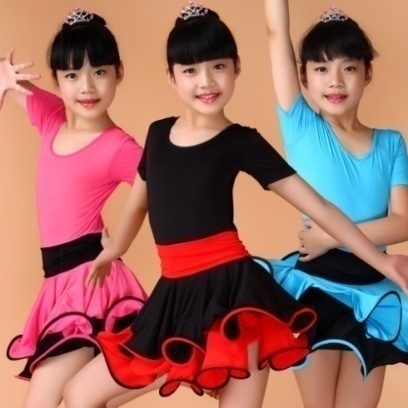 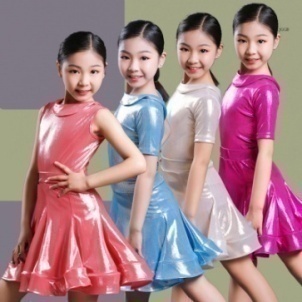 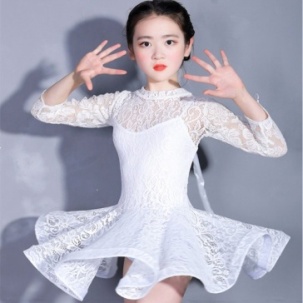 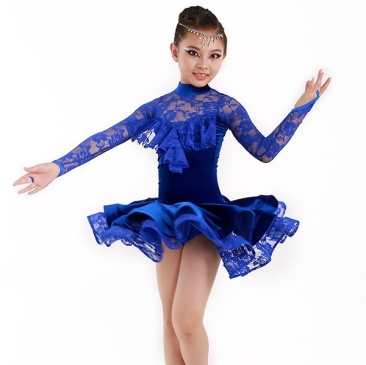 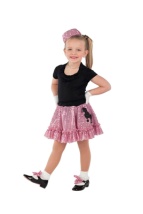 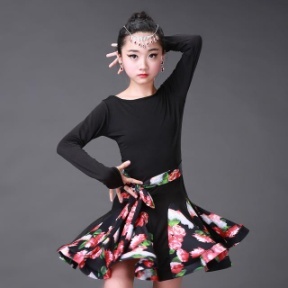 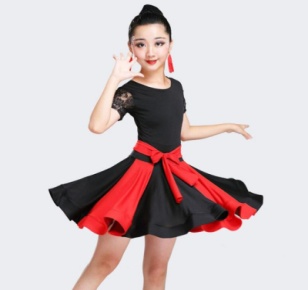 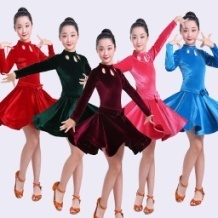 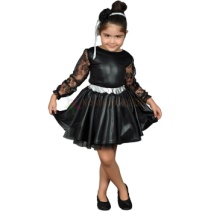 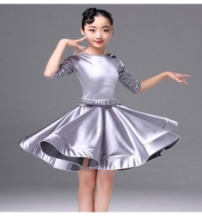 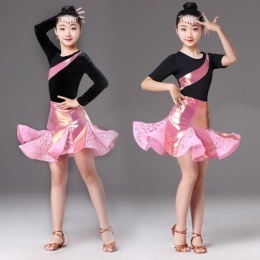 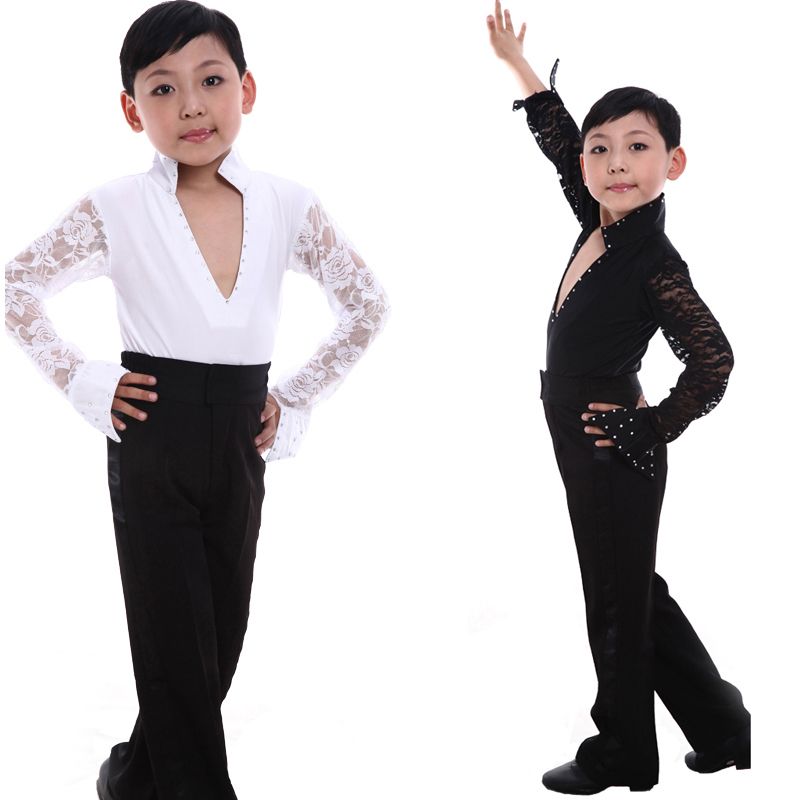 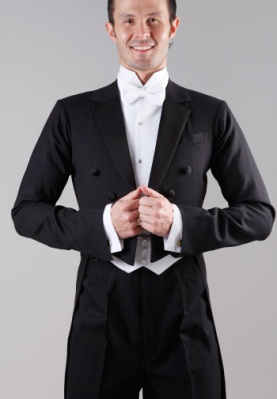 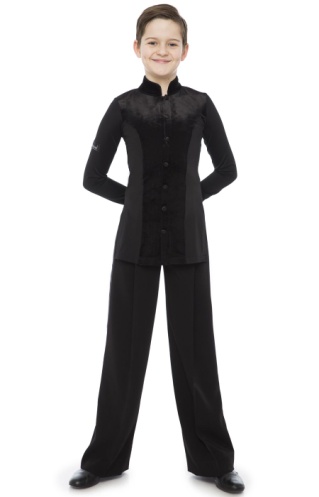 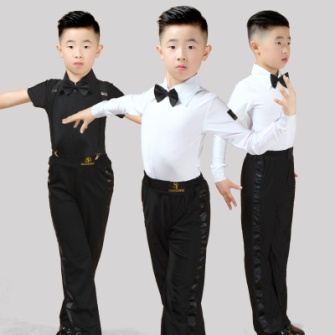 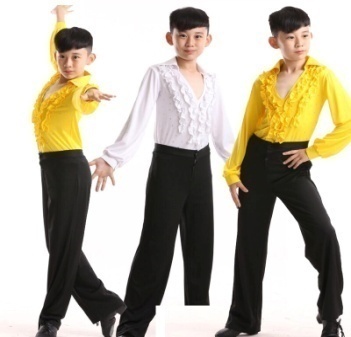 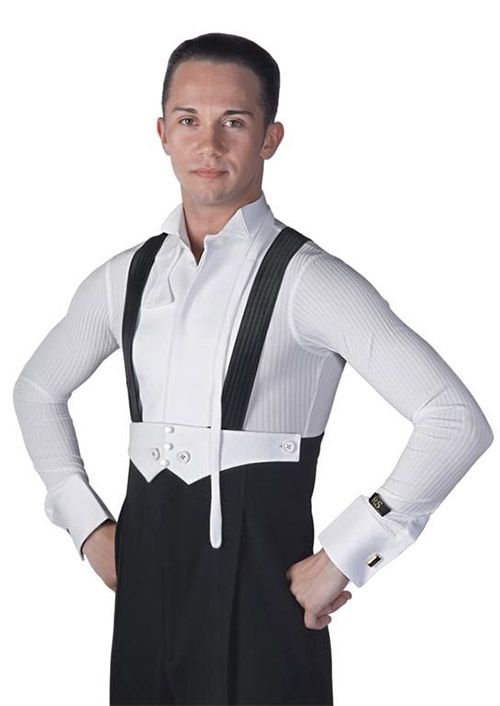 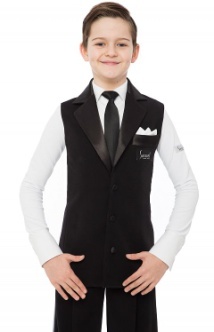 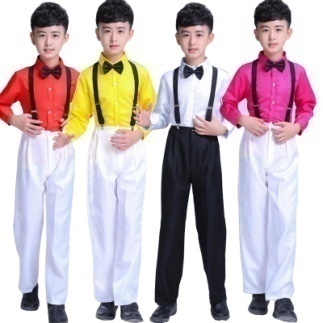 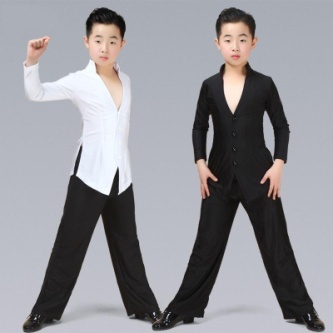 BÖLÜM 3: (SSD) GENEL HÜKÜMLERB3 - MADDE 1: YARIŞMADAN AYRILMA, KISIM KAÇIRMA, ISINMA TURLARI VE TOPLU DANSLARYarışmalara katılan sporcular, sebep göstermeksizin ayrılmaları durumunda değerlendirmeden çıkarılır. Takip eden süreçte gerek görüldüğü takdirde disiplin kuruluna sevk edilerek, haklarında soruşturma açılarak, kulübün veya sporcuların savunmaları istenir. Yarışma esnasında “Heat”lerden önce o ”Heat”e ait numaralar görevli tarafından okunur. Sahada eksik sporcu varsa Başhakem sporcu / sporcuları davet etmeksizin yarışmayı başlatır. “Heat”inde olmayan sporcular değerlendirmeden çıkarılır. “Heat” takip etmek, sporcu ve antrenörlerin sorumluluğunda olan bir durumdur. Yarışma yönetimince, yarışmalara katılacak sporcuların ve antrenörlerin, salon ile uyum sağlayabilmeleri açısından ısınma turları düzenlenir. Sporcular programda belirtildiği şekilde ısınma turlarını yapar. Kendilerine ayrılan zamanda ısınma turlarına katılmayan sporcular bu haklarını kaybeder.-İstisna bir durum olmadığı müddetçe- yarışma kayıtları 07:00’de, Başhakem toplantısı 08:00’de, yarışma 09:00’da başlar.Hakemler tarafından, ısınma turlarında herhangi bir değerlendirme yapılmamaktadır. Toplu danslar ile ısınma turları birbirine karıştırılmamalıdır. Toplu danslarda hakemler değerlendirme yapabilmektedir. Sporcular hakkında son kararı vermesi açısından toplu danslar kimi zaman oldukça önem taşımaktadır. Bu durum her toplu dansta hakemlerin değerlendirme yaptığını belirtmez. Toplu danslar, birbirine çok yakın performans sergileyen sporcular açısından karar vermekte zorlanan hakemler açısından önem taşımaktadır.B3 -MADDE 2: YARIŞMA İŞLEYİŞİSportif Salsa Dansları yarışmaları eleme ve final turlarından oluşur. Eleme turlarında sporcular rastgele seçilir ve değişen gruplar halinde yarışır. Tur sayısı; dans pisti ve katılımcı sporcu sayısına göre belirlenir. Eleme turlarında gruplar mümkün olduğu kadar eşit sayıda oluşturulur. Dansçıların rahatlığı ve hakemlerin daha sağlıklı değerlendirme yapabilmeleri açısından gerektiğinde bir gruptaki sporcu sayısı azaltılabilir. TDSF ulusal yarışmalarında 48 üstü katılım olduğunda isteğe bağlı tekrar dansı uygulanır. Bir üst tura çağırılacak sporcu sayısı önceden belirlenir. Yarışma yönetmeni, bir üst tura çıkmaya hak kazanmış sporcuları, bir üst tur başlamadan önce bilgilendirir. Sporcular yarışma guruplarını ve yarışma zamanlarını yarışma komitesinin, yarışma tesisinde ilan edeceği materyal veya anonslardan takip ederek öğrenmek yükümlülüğündedir. Sporcular eleme turları esnasında, zorunlu kalırlarsa başhakemin bilgisinde kostüm değiştirebilir. Yarışmacılar kendi klasmanının dışında farklı bir klasmanda yarışamaz. Gerekli tüm uyarılar öncelikle sporculara, gerek duyulduğu takdirde kulüp yetkilileri ve antrenörlere iletilir. Kural ihlali yapan sporcular değerlendirmeden çıkarılır. Yarışma hakemleri, hakem heyeti ve seçimi TDSF SSD “Salsa Hakem Kurulu” tarafından düzenlenir.B3 - MADDE 3: SAHA, SES ÖLÇÜLERİ VE FOTOĞRAF, VİDEO ÇEKİMİSaha en az 18x9=162m2 en fazla 28x14=392m2 olmalıdır. Özel kupalarda 100 m2 ve üzerinde olmalıdır. Ses desibel oranı en az 90 DB en fazla 140 DB olmalıdır. Fotoğraf ve video çekimleri yapacak kameramanlar, TDSF Yönetim Kurulu’nun onay verdiği fotoğrafçılar olmalıdır. Fotoğraf ve video çekim hakkı TDSF Yönetim Kurulu’na aittir. Yarışma tanıtım afişleri TDSF SSD Teknik Kurulu’nun belirlediği standartlara uygun şekilde yapılacaktır.B3 - MADDE 4: TÖRENLERYarışmalarda açılış ve ödül dağıtımı için yapılan törenlere tüm yarışmacıların katılmaları zorunludur. Törenlerde yarışma kıyafetleri giyilir. Mazeretsiz olarak ödül törenine katılmayan sporcuların ödülleri verilmez. Yarışmalara açılış töreni ile başlanır. Sporcular müzik eşliğinde sahadaki yerlerini aldıktan sonra hakemler davet edilir ve tanıtılır. Saygı duruşundan sonra İstiklal Marşı okunur ve açılış konuşması yapılır. Açılış konuşmasından sonra sporcular son hazırlıklarını yapmak üzere kendileri için ayrılmış olan alana davet edilir. Hakemler görev yerlerini alır. Başhakem onayı ile, önceden ilan edilen program doğrultusunda yarışma başlar. Yarışma yönetmeni yarışma sahasının düzenini, yarışma programının işleyişini, sonuçların zamanında, eksiksiz ve doğru ilan edilip edilmediğini sürekli kontrol eder. Salon düzenini bozanları uyarır, uyarısına rağmen aynı davranışı gösterenleri salon dışına çıkartır. Başhakem, yarışma düzenine aykırı davranışta bulunan sporcu, antrenör ve görevlileri uyarır. Uyarıya rağmen aynı davranışı gösteren sporcu, antrenör ve idarecileri salondan çıkartır. Gerekli görülmesi halinde bir rapor ile disiplin kuruluna sevk edilmesi talebinde bulunabilir. Yarışma sonunda değerlendirme sonuçları, Başhakem tarafından onaylandıktan sonra ödül törenine geçilir. Kulüplerarası etap yarışmalarında dereceye giren sporculara sadece madalya verilir ancak organizatörün inisiyatifi ve koşulları çerçevesinde, etap yarışmalarında da kupa verilebilir. Türkiye Şampiyonası’nda ise dereceye girmiş olan sporculara hem madalya hem kupa verilir.B3 – MADDE 5: YARIŞMAYA KATILACAK KULÜPLERDE ARANAN ŞARTLARYarışmalara Türkiye Dans Sporları Federasyonu tarafından tescil edilmiş ve vizesini yaptırmış kulüpler katılabilir. Kulüplerarası müsabakalarda çiftler ve aynı grupta yer alacak sporcular, aynı kulüpten olmak zorundadır. Kulüpler, yarışmalara istedikleri sayıda sporcu ile katılabilir ve sezon içinde sayılarını artırabilir. Sporcuların; temsil edeceği kulüp adına o sezon için tescilli ve vize edilmiş sporcu lisansı bulunması, disiplin talimatına göre yarışmalardan süreli veya süresiz men cezası almamış olması, yabancı uyruklu sporcular için; tüm yasal işlemlerini tamamlamış olmaları gerekmektedir. Ferdi sporcular kulüplerarası müsabakalara katılamazlar.B3 - MADDE 6: CEZALARYarışmalarda uygunsuz davranışlarda bulunanlar hakkında; Başhakem ve Gözlemci Hakem doğrultusunda, disiplin talimatnamesi gereği işlem yapılır. Sporcular, kulüp yetkilileri ve antrenörler; yarışma alanlarında ve yarışmanın yapıldığı alanın yakınında (kafeterya vb) sporculuğun gerektirdiği etik kurallara aykırı davranışlarda (küfürlü konuşmak, sigara, alkol vb kullanmak, sözlü ya da fiziki tartışma içerisine girmek) bulunamaz. Bu tür olumsuz davranışlar sergileyenler; Başhakem veya diğer görevli hakemler tarafından fark edildiğinde disiplin kuruluna sevk edilir.B3 - MADDE 7: DİSKALİFİYE ETME DURUMLARIYarışma düzenini olumsuz etkileyebilecek, uygunsuz davranışlarda bulunan sporcular, (hakemlere, diğer sporculara ve seyircilere karşı fiziki veya sözel saldırıda bulunan sporcular) Başhakem tarafından yarışmadan diskalifiye edilir. Doping kullanan sporcular diskalifiye edilir. Diskalifiye edilen sporcular, diskalifiye edildiği yarışma için puan alamaz, yarışma raporunda diskalifiye edildiği kaydedilir. Yarışmada diskalifiye edilen sporcu sayısı, yarışma katılım sayısını, diskalifiye edilen sporcu sayısı kadar azaltır. Bir sporcu diskalifiye edildiğinde o anki sıralamada arkasından gelen sporcu, diskalifiye edilen çiftin derecesini alır.B3 - MADDE 8: KAYITLARYarışmalarla ilgili tüm kayıtlar, bilgi işlem kurulu tarafından alınır. Yarışmalara kayıtlar, yarışma tarihinden 3 hafta önce açılır ve yarışmanın başlama tarihinden en geç 1 hafta önce sonlandırılır. Ön kayıtları alınan sporcular, yarışmadan önce belirtilen zaman aralığında kayıt onaylarını yaptırmak zorundadır. Kayıt onayı sırasında yarışmacılara sırt numaraları verilir ve lisansları toplanır. Yarışma sonuçları ile ilgili kayıtlar federasyonca tescil edilir. Kayıt ücreti federasyon tarafından her sene güncellenir ve tüm sezon boyunca sabit tutulur. İnternetten kaydını yaptırıp, yarışmaya gelmeyen sporcu ve kulüplerinden durum için yazı istenir. Aynı sezon içinde 2 kez internetten kaydını yaptırıp, geçerli yazılı bir neden sunmadan müsabakalara katılmayan sporcular hakkında disiplin kurulu talimatları gereğince işlem yapılır.B3 - MADDE 9: YABANCI UYRUKLU SPORCULARKulüpler, bünyesinde yarıştırmak üzere en fazla 12 yabancı uyruklu sporcu bulundurabilir.B3 -MADDE 10: İTİRAZLAR VE AŞAMALARIB3 -Madde 10– 1: Yarışma İçi İtirazlarYarışma devam ederken ortaya çıkabilecek kural ihlali durumlarına karşı yapılan itirazdır. Yarışma içi itirazlar, “Heat” devam ederken yapılabileceği gibi “Heat” sonrası da yapılabilir. Mevcut tur içerisinde yapılması gerekir. Bir sonraki tur başladığı zaman, önceki tur ile ilgili itiraz yapılamaz. İtiraz gerçekleştiğinde yarışma durdurulur ve itiraz video kayıtlardan incelenip değerlendirilir.B3 - Madde 10 – 2: Yarışma Dışı İtirazlarSporcuların, lisans ihlalleri ve cezaları bulunmaları nedeniyle yarışmaya katılamayacak olmaları ile ilgili itirazlar, organizasyon toplantısında (Teknik Toplantı) incelenip değerlendirilir ve devamında itiraz edilir. İtirazlar yazılı olarak yarışma yönetmenine verilir. Yarışma yönetmeni ve Başhakem, itiraz karşısında konu belgelerini inceleyip kararını verir. Karar, kulüp idarecisi veya antrenörüne bildirilir. İtiraz için sezon başında Federasyon Yönetim Kurulu tarafından belirlenen rakam, tutanak karşılığı yatırılır. İtirazın kabul edilmesi halinde bedel iade edilir. Reddedilmesi halinde bedel federasyona gelir olarak kaydedilir.B3 - MADDE 11: YÜRÜRLÜK, YÜRÜTME VE MİLLİ SPORCULUK BELGESİBu yarışma talimatı, yayımı tarihinde yürürlüğe girer. Bu talimatta yer almayan konularda karar vermeye ve gerekli değişiklikleri yapmaya, Türkiye Dans Sporları Federasyonu Yönetim Kurulu yetkilidir. Program ve eklenecek konular, yarışma programı ve yarışmayla ilgili ek konuların duyurusu TDSF resmi web sitesinden (www.tdsf.gov.tr) yapılır. Bu yarışma talimatı hükümlerini, Türkiye Dans Sporları Federasyon Başkanı yürütür. Ülkemizi Dünya ve Avrupa Şampiyonaları ile Dünya ve Avrupa Kupaları’nda temsil eden sporcular, Milli Sporcu Belgesi başvuru talebinde bulunabilir. “Dünya ve Avrupa Şampiyonaları”, “Dünya ve Avrupa Kupaları” ile “Uluslararası Açık Turnuva”lara katılmak isteyen sporcular, Gençlik ve Spor Bakanlığı tarafından belirlenmiş olan “Milli Sporcu Olma Koşulları” çerçevesinde değerlendirilerek, uygunluğu doğrultusunda milli sporculuk talebinde bulunabilir veya hak kazanabilir. GSB milli sporculuk ön koşuluna uygun olmayan sporcular yukarıda yazan müsabakalara katılabilir ancak “Milli Sporcu Belgesi” için başvuruda bulunamaz.B3 - MADDE 12: MALİ KONULARFederasyon tarafından belirlenir ve her yarışma bülteninde duyurulur. Yarışmalara katılan kulüp, sporcu ve idarecilere herhangi bir ödeme yapılmaz.B3 - MADDE 13: REKLAM VE YARIŞMA NUMARALARIYarışma kostümleri üzerindeki reklamlarda; çiftlerde maksimum 2, sololarda maksimum 1 ve gruplarda ise maksimum 4 sponsor reklamı olabilir. Reklamın boyutu en fazla 40 cm2 olabilir. Bu reklamlar sadece kostümün bel, göğüs ve gömlek kolu kısımlarında bulunabilir. Yarışmacı numarası kartı üzerindeki reklam en fazla yarışmacı numarası kartının %20’si ile sınırlıdır. Yarışmacı numarası kart boyutu 151 mm – 213 mm boyutlarında olmalıdır. Kart üzerinde %20’si kadar reklama yer verilebilir. Yarışmacı numaraları 3 rakamdan fazla olmamalıdır.B3 - MADDE 14: GENEL HÜKÜMLERTDSF SSD Kural ve Talimat Kitapçığı; SALSA branşında düzenlenecek müsabakalarda uygulanacak kuralları kapsamaktadır. Sezon sonlarında, branşın gereksinimlerine daha açık yanıt vermek ve branş içi gelişmelere uyum sağlamak adına TDSF Salsa Teknik Kurul tarafından güncellenir ve sezon içerisinde ‘değiştirilemez’. Güncellemeler sezon başlarında yapılır. Değişiklik yapma hakkı teknik kurul kararı ve yönetim kurulu onayı ile mümkündür. Bu kitapçıkta yer almayan hususlar hakkında karar verme yetkisi Türkiye Dans Sporları Federasyonu’na aittir ve kitapçıkta yazılı hususların müsabakalara katılan kulüpler, sporcular, hakemler ve antrenörler tarafından eksiksiz bilinmesi zorunluluktur.SPORTİF SALSA DANSLARIKULÜPLERARASISPORCU VE KULÜP PUANLAMA SİSTEMİMadde 1: Sporcu  Etap Puanı Hesaplanması

Değişken ASporcu Başarı Puanı: “Solo, Duo ya da Eşli” kategorilerin hepsinde veya herhangi birinde yarışan sporcuların, kendi klasman ve kendi yaş grubundaki sporcu sayısı ve elde ettiği dereceye göre almış olduğu sporcu başarı puanıdır. Hesaplama yapılırken, “Duo ve Eşli” kategorilerde yarışan sporcuların puanı da “Solo” gibi tek bir sporcu puanı olarak hesaplamaya dahil olur.Örnek: “Yetişkinler Salsa Couple C Klas” kategorisine 78 çift katılmıştır. Yarışmada 1. olan çift 78 puan, 2. olan çift 77 puan alır ve diğer çiftlerin puanları da aşağıya doğru bu puan doğrultusuyla iner. Şayet birden fazla çift aynı dereceyi almış ise puan hesaplamasında, yüksek olan derece baz alınır ve aynı dereceyi almış tüm sporculara aynı puan verilir.  Örnek: 4 çift 20.’den 23.’e kadar aynı sıralamayı almışsa, puan olarak en yüksek olanın puanı hesaplamaya dahil edilir. Yani 20. sıranın sporcu başarı puanı baz alınır.Uygulamalı Örnek:Değişken B“Solo, Duo ya da Eşli” kategorilerin hepsinde veya herhangi birinde yarışan sporcuların, bu üç kategoriden herhangi birinde veya üçünde birden ayrı ayrı kazandığı dereceye göre aldığı başarı katsayısıdır. Puanlama sistemi aşağıdaki tabloda ifade edilmiştir. Birden fazla sporcu aynı dereceyi almışsa, puan hesaplamasında yüksek olan katsayı alınır ve bu katsayı aynı dereceyi almış tüm sporculara verilir. Örnek: “7. - 9.” derecesine sahip üç sporcunun aldığı katsayı, en yüksek derece olan 7.’liğin katsayısı yani 0,93’tür. Bu üç sporcuya aynı katsayı uygulanır ve hesaplama 10. sporcuya, aldığı derecenin katsayısı olan 0,9 eklenerek devam eder.Uygulamalı Örnek:Değişken C “Solo, Duo ya da Eşli” kategorilerin hepsinde veya herhangi birinde yarışan sporcuların, kendi klasman ve kendi yaş grubundaki sporcu sayısından elde ettiği puandır. Hesaplama yapılırken, “Duo ve Eşli” kategorilerde yarışan sporcuların puanı da “Solo” gibi tek bir sporcu puanı olarak hesaplamaya dahil olur. Puanlama sistemi aşağıdaki tabloda ifade edilmiştir.Şeklinde devam eder…Değişken D“Solo, Duo ya da Eşli” kategorilerin hepsinde veya herhangi birinde yarışan sporcuların, kendi klasman ve kendi yaş grubundaki farklı kulüp sayısından elde ettiği sporcu puanıdır. Puanlama sistemi aşağıdaki tabloda ifade edilmiştir. Örneğin; “Minikler” kategorisinde farklı 5 kulüp var ise bu kategoride yarışan her bir sporcunun kazandığı puan 20’dir. Bu durum “Solo, Duo ve Eşli” kategorilerde “Minikler, Çocuklar 1, Çocuklar 2, Yıldızlar, Gençler, Yetişkinler ve Büyükler” olmak üzere bütün yaş gruplarında aynı şekilde uygulanır. “Yetişkinlerde Salsa Eşli C, B ve A klasmanda yarışan sporcu çiftlerin, bu değişkenden elde edeceği katsayı da kendi klasmanlarına katılım sağlayan farklı kulüp sayısı kadardır. Hesaplama yapılırken, “Duo ve Eşli” kategorilerde yarışan sporcuların puanı da “Solo” gibi tek bir sporcu puanı olarak hesaplamaya dahil olur.Değişken E“Solo, Duo ya da Eşli” kategorilerin hepsinde veya herhangi birinde yarışan sporcuların, o etaba katılan toplam sporcu sayısından elde ettiği sporcu puanıdır. Toplam sporcu sayısı “Solo, Duo ve Eşli” kategoriler olmak üzere tüm yaş gruplarında yarışmış olan sporcuların toplam sayısını ifade eder. Puanlama sistemi aşağıdaki tabloda ifade edilmiştir. Hesaplama yapılırken, “Duo ve Eşli” kategorilerde yarışan sporcuların puanı da “Solo” gibi tek bir sporcu puanı olarak hesaplamaya dahil olur. Yani etaba katılan toplam sporcu sayısını hesaplarken, sporcular hangi kategoride yarışmışsa o kategoride bir sporcu olarak düşünülür ve toplam sayıya eklenir. Örnek; AYŞE YAZICI- ALİ BÜYÜK çifti Yetişkinler Eşli B, Yetişkinler Duo, Yetişkinler Solo B (AYŞE YAZICI) ve Yetişkinler Solo A (ALİ BÜYÜK) kategorileri olmak üzere 4 farklı kategoride yarıştığında 4 sporcu olarak kabul edilir. İsim bazlı sporcu sayısı hesaplanmaz.Şeklinde devam eder…Değişken F“Solo, Duo ya da Eşli” kategorilerin hepsinde veya herhangi birinde yarışan sporcuların, o etaba katılan toplam farklı kulüp sayısından elde ettiği sporcu puanıdır. Toplam kulüp sayısı “Solo, Duo ve Eşli” kategoriler olmak üzere tüm yaş gruplarında yarışmış olan farklı kulüplerin toplam sayısını ifade eder. Puanlama sistemi aşağıdaki tabloda ifade edilmiştir.Şeklinde devam eder…Değişken G“Solo, Duo ya da Eşli” kategorilerin hepsinde veya herhangi birinde yarışan sporcuların, kendi klasman ve kendi yaş grubunda değerlendirme yapan hakem sayısından elde ettiği sporcu başarı puanıdır. Puanlama sistemi aşağıdaki tabloda ifade edilmiştir.Değişken KTüm değişkenler belirlendikten sonra elde edilen sporcu puanlarının, klasman katsayısı ile çarpılmasıdır. Klasman çarpanları aşağıda yer alan tablo 1’de ifade edilmektedir. Klasman atlanılan kategorilerde alt klasmanların çarpımının üst klasmana kazandırdığı puan çarpanı ise aşağıda yer alan tablo 2’de ifade edilmektedir. Her klas kendi yaş ve kendi yarışma kategorisi içerisinde değerlendirilir. Örneğin; Solo Kadın Gençler A klasta yarışan bir sporcuya aynı kategorinin bir alt klası olan Solo Kadın Gençler B klas kategorisinden puan eklenir. Solo Erkek Gençler B klas ya da başka bir yaş kategorisinin alt klasından puan gelmez. Tablo 2’de yer alan çarpanlar, alt klasta yarışan toplam sporcu sayısı ile çarpılır ve elde edilen puanlar üst klas/klaslara eklenir. Örneğin; “Salsa Yetişkinler Eşli C” klasta yarışan bir çiftin sporcu puanı hesaplanırken elde edilen puan tablo 1’de yer alan C Klas çarpanı ile çarpılır ve sporcu puanı elde edilmiş olur.  Ancak C klasın altında herhangi bir klasman olmadığı için, bu klasta yarışan sporculara alttan herhangi bir puan gelmez; sadece kendi klasman çarpanı ile çarpılır. “Salsa Yetişkinler Eşli B” klasa ise bir alt klas olan “Salsa Yetişkinler Eşli C” klastan puan eklenir. “Salsa Yetişkinler Eşli C” klasta yarışan sporcu sayısı, tablo 2’de yer alan C klas çarpanı ile çarpılır ve elde edilen puan, “Salsa Yetişkinler Eşli B” klas sporcu puanına eklenir. Elde edilen toplam sporcu puanı da tablo 1’de yer alan B klas çarpanı ile çarpılır ve sporcu puanı elde edilmiş olur. “Salsa Yetişkinler Eşli A” klasa ise, alt klaslar olan “Salsa Yetişkinler Eşli C” ve “Salsa Yetişkinler Eşli B” klaslardan puan eklenir. Bu kategorilerde yarışan sporcu sayıları, tablo 2’de yer alan C Klas ve B Klas çarpanı ile çarpılır ve elde edilen puan “Salsa Yetişkinler Eşli A” klas sporcu puanına eklenir. Elde edilen toplam sporcu puanı da tablo 1’de yer alan A klas çarpanı ile çarpılır ve sporcu puanı elde edilmiş olur.“Salsa Duo” kategorilerinin sporcu puanları hesaplanırken, bu kategorilerde klasman ayrımı olmadığından alt klas çarpanları kullanılmaz. Final turunda koreografi yapılmayan kategorilerde tablo 1’deki B klas çarpanı baz alınır ve sporcu puanı B klas çarpanı ile çarpılır. Final turunda koreografi yapılan kategorilerde ise yine tablo 1’deki A klas çarpanı baz alınır ve sporcu puanı A klas çarpanı ile çarpılır. Tablo 1: Klasman çarpanları (KÇ) aşağıdaki tabloda ifade edilmiştirTablo 2: Alt klasmanların çarpımının üst klasmana kazandırdığı puan çarpanıSporcu Etap Puanı Hesaplanması ve FormülüTüm değişkenler belirlendikten sonra Sporcu Etap Puanı hesaplanır.
1- A değişkeni ile B değişkeni çarpılır.
2- C değişkeni ile 0,5 katsayısı ile çarpılır (C değişkeni yüzde 50 etkiler.).
3- D değişkeni ile 0,25 katsayısı ile çarpılır (D değişkeni yüzde 25 etkiler.).
4- E değişkeni ile 0,1 katsayısı ile çarpılır (E değişkeni yüzde 10 etkiler.).
5- F değişkeni ile 0,1 katsayısı ile çarpılır (F değişkeni yüzde 10 etkiler.).
6- G değişkeni ile 0,05 katsayısı ile çarpılır (G değişkeni yüzde 5 etkiler.).
7- K değişkenleri; Önce alt klastan üst klasa puan getirecek kategorilerde, alt kategoride yarışan toplam sporcu sayısı alt klasman çarpanı (Tablo 2’de ifade edilmektedir.) ile çarpılır ve üst klas/klaslara eklenir. Klas atlama olmayan kategorilerde ise alt klastan üst klaslara puan gelmez.  Ortaya çıkan bu yedi basamaktaki değerler toplanır ve o kategori hangi klas ise Tablo 1’de ifade edilen kendi klas çarpanı ile çarpılır. Böylelikle Sporcu Etap Puanı hesaplanmış olur. 
Durumu formül ile yazarsak:
Madde 2: Kulüp Puanının Hesaplanması
Bu hesaplama “Solo, Duo ve Eşli” kategorilerin her biri için ayrı ayrı yapılır ve bu üç kategoriden elde edilen puanların toplamı sezon sonu kulüp puanını belirler.Değişken 1 (%40): Öncelikle bir kulübün solo, duo ve eşli kategorilerin her biri için yarışmış sporcuları belirlenir ve bu kategorilerin her biri için ayrı ayrı en başarılı 7 sporcusunun puanı toplanır ve bu toplamın %40’ı alınarak değişken 1 yani toplam puan elde edilir. Değişken 2 (%30): Solo, duo ya da eşli kategorilerin ayrı ayrı her biri için bir kulüp eğer 7 sporcu yarıştırabilmişse değişken 1 yani toplam puanın %30’unun %100’ünü kazanmış olur. Eğer 7 sporcudan az sporcu ile yarışmaya katılmışsa toplam puan, katılan sporcu sayısının denk geldiği katsayı ile çarpılır ve değişken 2 elde edilir. Örneğin, o kategoriye 1 sporcu ile katılmış ise toplam puanın %30 nun %10 nu kazanır. 2 sporcu ile katılmış ise toplam puanın %30 nun %25 ni kazanır. 3 sporcun ile katılmış ise toplam puanın %30 nun %40 nı kazanır. 4 sporcu ile katılmış ise toplam puanın %30 nun %55 ni kazanır. 5 sporcu ile katılmış ise toplam puanın %30 nun %70 ini kazanır. 6 sporcu ile katılmış ise toplam puanın %30 nun %85 ini kazanır. 7 sporcu ile katılmış ise toplam puanın %30 nun %100 ünü kazanır. Durum aşağıdaki tablo ile de açıklanmıştır. Değişken 3 (%20): Bir kulübün solo, duo ya da eşli kategorilerin ayrı ayrı her birinde katıldığı yaş gruplarını ifade eder. 7 çeşit yaş grubuna katılan kulüp toplam puanın yüzde %20 sinin %100 ünü kazanır. Kulüp daha az yaş grubuna katılmış ise aşağıdaki tabloda ifade edilen puanı kazanır. 1 yaş grubuna katılmış ise toplam puanın %20 sinin %10 nu kazanır. 2 yaş grubuna katılmış ise toplam puanın %20 sinin %25 nu kazanır. 3 yaş grubuna katılmış ise toplam puanın %20 sinin %40 nu kazanır. 4 yaş grubuna katılmış ise toplam puanın %20 sinin %55 nu kazanır. 5 yaş grubuna katılmış ise toplam puanın %20 sinin %70 nu kazanır. 6 yaş grubuna katılmış ise toplam puanın %20 sinin %85 nu kazanır. 7 yaş grubuna katılmış ise toplam puanın %20 sinin %100 nü kazanır. (NOT: Yaş Grupları = Minikler , Çocuklar 1, Çocuklar 2, Yıldızlar, Gençler, Yetişkinler, Büyükler)Değişken 4 (%10): Bir kulübün solo, duo ya da eşli kategorilerin ayrı ayrı her birinde yarıştırdığı toplam sporcu sayısını ifade eder. Bir kulüp katıldığı bir kategoride 14 yarışmacı yarıştırabiliyorsa toplam puanın %10 nun %100 nü kazanır.  Kulüp daha az yaş grubuna katılmış ise aşağıdaki tabloda ifade edilen puanı kazanır. 7+1 sporcu yarıştırıyorsa toplam puanın %10 nun %10 nu kazanır. . 7+2 sporcu yarıştırıyorsa toplam puanın %10 nun %25 nu kazanır. 7+3 sporcu yarıştırıyorsa toplam puanın %10 nun %40 nu kazanır. 7+4 sporcu yarıştırıyorsa toplam puanın %10 nun %55 nu kazanır. 7+5 sporcu yarıştırıyorsa toplam puanın %10 nun %70 nu kazanır. 7+6 sporcu yarıştırıyorsa toplam puanın %10 nun %85 nu kazanır. 7+7 ve daha fazla sporcu yarıştırıyorsa toplam puanın %10 nun %100 nu kazanır.Durum aşağıdaki tablo ile açıklanmıştır.Değişken 5 (Kulüp Sayısı Çarpanı): İlk dört değişkenin toplanmasıyla ortaya ilk puan çıkar. Bu ilk puan o etaba katılan kulüplerin toplam sayısına karşılık gelen katsayı ile çarpılır. Çıkan sonuç “ESAS PUAN”ı ifade eder. Sezon içerisinde düzenlenen etap yarışmalarına katılan tüm kulüplerin puanları yukarıdaki formülasyona göre hesaplanır. Hesaplama yapılırken kulüplerin katıldığı tüm etaplardan topladığı puanlar, sezon sonu kulüp puanlamasına dahil edilir.  En yüksek puanı toplayan kulüp “TDSF Sportif Salsa Ligi Kulüplerarası Şampiyonu” olarak ilan edilir.Sezon sonunda ilk üçe giren iki kulüp arasında eşitlik olması durumunda eşitliği bozmak için; eşit puana sahip kulüperin sezon boyunca en üst klasmanlarında katılan sporcuları belirleyici olur. Eşitlik devam ettiği taktirde söz konusu kulüplerin en üst klasmanlarında yarışan çiftlerinin sezon kariyer puanları toplamı belirleyici olur. İlk 3 dışındaki eşitlikler, olduğu gibi kabul edilir. (Örneğin iki tane 4. veya 6 tane 8. gibi)VersiyonTarihDüzenleyenDeğişiklik1,05 Ekim 2012Teknik Kurulİlk Sürüm2,015 Ağustos 2013Teknik KurulDüzenleme2,123 Eylül 2013Teknik KurulDüzenleme3,07 Eylül 2014Teknik KurulGeliştirme Düzenleme4,01 Eylül 2015Teknik KurulGeliştirme Düzenleme5,01 Temmuz 2016Teknik KurulGeliştirme Düzenleme6,01 Ağustos 2017Teknik KurulGeliştirme Düzenleme7,01 Eylül 2018Teknik KurulDüzenleme Özetleme8,01 Eylül 2019Teknik KurulGeliştirme9,01 Eylül 2020Teknik KurulGeliştirme Düzenleme10,01 Ağustos 2022Teknik KurulGeliştirme Düzenleme Sadeleştirme11,015 Ağustos 2023Teknik KurulGeliştirme DüzenlemeSıralamaSporcu İsim Soy İsimSBP1Ahmet Gün Batar -  Ayşe Nazlı162Mehmet Baş – Nazlı Erdem153Erdem Hasan – Ece Can144Hüseyin Gül – İnci Meltem135Osman Aşık – Gül Papatya126Yunus Kandemir – Fatma Kazık117Temel Karadeniz – Fadime İdris108-10Eray Seper – Hatice Köksalan98-10Babür Beren – Merve Göncü98-10AK Acar -  Ecem Bellikçi911Emre Dölener – İlkten Tamtürk612Barış Gürsoy – Melek Topçu513-14Köksal Sıdar – Ebru Çetince413-14Hakan Demirel -  Nursel Can415-16Nuri Güneş – Nur Güneş215-16Ahmet Selçuk – Burcu Karakaya2Kategorideki DerecesiBaşarı Kat Sayısı11,221,1331,0741,0250,9860,9570,9380,9290,91100,9110,89120,88130,87140,86150,85160,84170,83180,82190,81200,8210,79220,78230,77240,76250,75260,74270,73280,72290,71300,7310,69320,68330,67340,66350,65360,64370,63380,62390,61400,6410,59420,58430,57440,56450,55460,54470,53480,52490,51500,5510,49520,48530,47540,46550,45560,44570,43580,42590,41600,4610,39620,38630,37640,36650,35660,34670,33680,32690,31700,3710,29720,28730,27740,26750,25760,24770,23780,22790,21800,2810,19820,18830,17840,16850,15860,14870,13880,12890,11900,1910,09920,08930,07940,06950,05960,04970,03980,02990,011000,011010,011020,011030,011040,011050,011060,011070,011080,011090,011100,011110,011120,011130,011140,011150,011160,011170,011180,011190,011200,011210,011220,011230,011240,011250,011260,011270,011280,011290,011300,011310,011320,011330,011340,011350,011360,011370,011380,011390,011400,01SıralamaSporcu İsim Soy İsimSBP1Ahmet Gün Batar -  Ayşe Nazlı1,22Mehmet Baş – Nazlı Erdem1,133Erdem Hasan – Ece Can1,074Hüseyin Gül – İnci Meltem1,025Osman Aşık – Gül Papatya0,986Yunus Kandemir – Fatma Kazık0,957-9Temel Karadeniz – Fadime İdris0,937-9Eray Seper – Hatice Köksalan0,937-9Babür Beren – Merve Göncü0,9310AK Acar -  Ecem Bellikçi0,911Emre Dölener – İlkten Tamtürk0,8912Barış Gürsoy – Melek Topçu0,88KATEGORİYE KATILAN SPORCU SAYISIKARŞILIĞINDA KAZANDIRDIĞI PUAN112233445566778899101011111212131314141515161617171818191920202121222223232424252526262727282829293030313132323333343435353636373738383939404041414242434344444545464647474848494950505151525253535454555556565757585859596060616162626363646465656666676768686969707071717272737374747575767677777878797980808181828283838484858586868787888889899090919192929393949495959696979798989999100100101100102100103100104100105100106100107100108100109100KATEGORİYE KATILAN FARKLI KULÜP SAYISIKARŞILIĞINDA KAZANDIRDIĞI PUANI142831241652062472883293610401144124813521456156016641768187219762080218422882392249625100261002710028100291003010031100321003310034100351003610037100ETABA KATILAN TOPLAM SPORCU SAYISIKARŞILIĞINDA KAZANDIRDIĞI PUAN10,2520,530,754151,2561,571,758292,25102,5112,75123133,25143,5153,75164174,25184,5194,75205215,25225,5235,75246256,25266,5276,75287297,25307,5317,75328338,25348,5358,75369379,25389,5399,7540104110,254210,54310,7544114511,254611,54711,7548124912,255012,55112,7552135313,255413,55513,7556145714,255814,55914,7560156115,256215,56315,7564166516,256616,56716,7568176917,257017,57117,7572187318,257418,57518,7576197719,257819,57919,7580208120,258220,58320,7584218521,258621,58721,7588228922,259022,59122,7592239323,259423,59523,7596249724,259824,59924,751002510125,2510225,510325,751042610526,2510626,510726,751082710927,2511027,511127,751122811328,2511428,511528,751162911729,2511829,511929,751203012130,2512230,512330,751243112531,2512631,512731,751283212932,2513032,513132,751323313333,2513433,513533,751363413734,2513834,513934,751403514135,2514235,514335,751443614536,2514636,514736,751483714937,2515037,515137,751523815338,2515438,515538,751563915739,2515839,515939,751604016140,2516240,516340,751644116541,2516641,516741,751684216942,2517042,517142,751724317343,2517443,517543,751764417744,2517844,517944,751804518145,2518245,518345,751844618546,2518646,518746,751884718947,2519047,519147,751924819348,2519448,519548,751964919749,2519849,519949,752005020150,2520250,520350,752045120551,2520651,520751,752085220952,2521052,521152,752125321353,2521453,521553,752165421754,2521854,521954,752205522155,2522255,522355,752245622556,2522656,522756,752285722957,2523057,523157,752325823358,2523458,523558,752365923759,2523859,523959,752406024160,2524260,524360,752446124561,2524661,524761,752486224962,2525062,525162,752526325363,2525463,525563,752566425764,2525864,525964,752606526165,2526265,526365,752646626566,2526666,526766,752686726967,2527067,527167,752726827368,2527468,527568,752766927769,2527869,527969,752807028170,2528270,528370,752847128571,2528671,528771,752887228972,2529072,529172,752927329373,2529473,529573,752967429774,2529874,529974,753007530175,2530275,530375,753047630576,2530676,530776,753087730977,2531077,531177,753127831378,2531478,531578,753167931779,2531879,531979,753208032180,2532280,532380,753248132581,2532681,532781,753288232982,2533082,533182,753328333383,2533483,533583,753368433784,2533884,533984,753408534185,2534285,534385,753448634586,2534686,534786,753488734987,2535087,535187,753528835388,2535488,535588,753568935789,2535889,535989,753609036190,2536290,536390,753649136591,2536691,536791,753689236992,2537092,537192,753729337393,2537493,537593,753769437794,2537894,537994,753809538195,2538295,538395,753849638596,2538696,538796,753889738997,2539097,539197,753929839398,2539498,539598,753969939799,2539899,539999,75400100401100402100403100404100405100406100407100408100409100410100411100412100413100414100415100416100417100418100419100420100421100422100423100424100425100426100427100428100429100430100431100432100433100434100435100436100437100438100439100440100441100442100443100444100445100446100447100448100449100450100ETABA KATILAN TOPLAM KULÜP SAYISIKARŞILIĞINDA KAZANDIRDIĞI PUAN1224364851061271481691810201122122413261428153016321734183619382040214222442346244825502652275428562958306031623264336634683570367237743876397840804182428443864488459046924794489649985010051100521005310054100551005610057100KATEGORİYE KATILAN HAKEM SAYISIKARŞILIĞINDA KAZANDIRDIĞI PUAN110320530740950116013701580179019100A KLAS1KısaltmasıAKB KLAS0,7KısaltmasıBKC KLAS0,3KısaltmasıCKA KLAS 1KısaltmasıAKAB KLAS0,35KısaltmasıBKAC KLAS0,15KısaltmasıCKA[(AXB)+(CX0,5)+(DX0,25)+(EX0,1)+(FX0,1)+(GX0,05)+(ALT1 BKA 0,35)XB +(ALT2 CKA 0,15)XC+]XKÇ=Sporcu Etap PuanıKULÜP ADINA KATILAN SPORCU SAYISIKATSAYI 1%102%253%404%555%706%857%100KULÜBÜN KATILDIĞI YAŞ GRUPLARIKATSAYI1%102%253%404%555%706%857%100KULÜP ADINA 7'DEN FAZLA KATILAN SPORCU SAYISIKATSAYI7+1%107+2%257+3%407+4%557+5%707+6%857+7%100ETABA KATILAN TOPLAM KULÜP SAYISIKATSAYI10.0220.0430.0640.0850.160.1270.1480.1690.18100.2110.22120.24130.26140.28150.30160.32170.34180.36190.38200.40210.42220.44230.46240.48250.50260.52270.54280.56290.58300.60310.62320.64330.66340.68350.70360.72370.74380.76390.78400.80410.82420.84430.86440.88450.90460.92470.94480.96490.98501